Dodatek zprávy o vnitřním hodnocení kvality vzdělávací, tvůrčí a s nimi souvisejících činností Univerzity Tomáše Bati ve Zlíně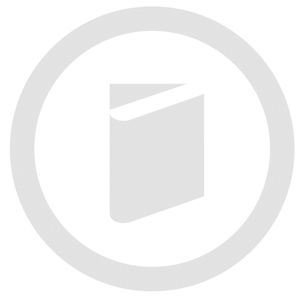 Informace o projednávání dokumentuProjednáno Radou pro vnitřní hodnocení UTB ve Zlíně dne 		19. 06. 2023Projednáno Vědeckou radou UTB ve Zlíně dne 		 		19. 09. 2023 Schváleno Akademickým senátem UTB ve Zlíně dne 	 		XX. XX. 2023 Projednáno Správní radou UTB ve Zlíně dne		 		XX. XX. 2023ÚvodDodatek zprávy o vnitřním hodnocení kvality vzdělávací, tvůrčí a s nimi souvisejících činností Univerzity Tomáše Bati ve Zlíně (dále jen „Dodatek“) popisuje změny dosažené v kvalitě klíčových činností Univerzity Tomáše Bati ve Zlíně (dále jen „UTB ve Zlíně“) v akademickém roce 2022/2023. Dodatek je vypracován  podle § 77b odst. 3 písm. b) zákona č. 111/1998 Sb., o vysokých školách a o změně a doplnění dalších zákonů (zákon o vysokých školách), ve znění pozdějších předpisů, (dále jen  „zákon o vysokých školách“). Obsahovým jádrem Dodatku je aktualizace stěžejních výsledků monitoringu a hodnocení vzdělávací, tvůrčí a s nimi souvisejících činností v klíčových oblastech sledování kvality UTB ve Zlíně za akademický rok (dále jen „AR“) 2022/2023.východiska zpracování  Dodatek vychází primárně ze zákona o vysokých školách č. 111/1998 Sb. a nařízení vlády                                   č. 274/2016 Sb., o standardech pro akreditace ve vysokém školství (dále jen „Nařízení vlády                  č. 274/2016 Sb.“) a dále pak ze standardů a doporučení pro kvalitu činností v Evropském vysokém školství, kterou zformulovala Evropská asociace pro kvalitu v terciárním vzdělávání (ENQA). Na UTB ve Zlíně je systém řízení kvality legislativně upraven ve „Statutu UTB ve Zlíně,“ který v části šesté vymezuje základní principy zajišťování kvality. Dále pak je systém zajišťování kvality podrobně popsán ve vnitřním předpisu UTB ve Zlíně – „Pravidla systému zajišťování kvality vzdělávací, tvůrčí a s nimi souvisejících činností a vnitřního hodnocení kvality vzdělávací, tvůrčí a s nimi souvisejících činností.“ Pravidla přitom vymezují principy zajišťování kvality, podklady hodnocení činností UTB ve Zlíně, včetně postupů hodnocení studijních programů a zabezpečení systému hodnocení kvality. Kromě těchto dvou stěžejních vnitřních předpisů vysoké školy jsou specifické postupy hodnocení kvality popsány i ve směrnici rektora „Jednací řád Rady pro vnitřní hodnocení,“ která vymezuje kompetence Rady pro vnitřní hodnocení UTB ve Zlíně (dále jen „RVH UTB) a její zodpovědnost za systematické řízení a vyhodnocování kvality činností vysoké školy a ve směrnicích rektora: „Pravidla pro hodnocení studijních programů“ a „Pravidla pro hodnocení vzdělávací činnosti“. V neposlední řadě problematiku řízení kvality upravuje i vnitřní předpis UTB ve Zlíně „Řád pro tvorbu, schvalování, uskutečňování a změny studijních programů UTB ve Zlíně,“ který upřesňuje kompetence a zodpovědnost rad studijních programů a garantů studijních programů za zajišťování kvality studijních programů.Dodatek má v tomto systému úlohu nástroje pravidelného a systematického sledování, vyhodnocování, plánování a řízení celkové kvality vzdělávací, tvůrčí a s nimi souvisejících činností. Jako takový je členěn na pět pilířů, které na nejobecnější úrovni navazují na základní role veřejné vysoké školy, a to vzdělávací a výzkumnou činnost a tzv. třetí roli. Současně s těmito třemi funkcemi jsou jako samostatné pilíře postaveny ještě dvě oblasti, a to oblast internacionalizace a strategického řízení univerzity, zahrnující jak řízení lidských zdrojů, tak manažerský přístup k řízení vnitřních procesů a snižování byrokratické zátěže. Na jednotlivé pilíře následně navazují dílčí moduly sledování kvality. Jedná se o:Modul A. 	Kvantitativní ukazatele vzdělávací činnosti;Modul B. 	Agregované ukazatele vzdělávací činnosti;Modul C. 	Ukazatele kvality vzdělávací činnosti z pohledu vnitřních zákazníků;Modul D. 	Ukazatele kvality vzdělávací činnosti z pohledu vnějších zákazníků;Modul E. 	Ukazatele hodnocení tvůrčí činnosti;Modul F.	Ukazatele internacionalizace;Modul G.	Ukazatele třetí role.Každý z modulů řízení kvality je dále rozčleněn do soustavy dílčích indikátorů (An–Gn), které představují měřitelné veličiny, které je možné průběžně a dlouhodobě monitorovat a vyhodnocovat prostřednictvím dat z vnitřních a vnějších informačních systémů, stejně jako skrze poznatky ze šetření zpětné vazby na jednotlivé činnosti UTB ve Zlíně.Takto koncipovaná struktura Dodatku navazuje na Strategický záměr Univerzity Tomáše Bati ve Zlíně na období 21+, díky čemuž jsou oba dokumenty vzájemně propojeny a představují funkční celek manažerského řízení vysoké školy.V jednotlivých modulech jsou naformulovány strategické cíle, které se člení na konkrétní dílčí cíle s jednotným systémem indikátorů. Dílčí indikátory Dodatku jsou nejprve přehledně rozděleny do tabulek podle jednotlivých pilířů (viz Tab. 1. až Tab. 7.), přičemž ty neobsahují jenom označení jednotlivých indikátorů, ale také jejich základní popis, datovou základnu a vnější vazbu indikátorů na další systémy řízení kvality národní či mezinárodní úrovně. Těmito systémy je míněno provázání s indikátory klíčových institucí, jako jsou např. MŠMT nebo RVVI či mezinárodních žebříčků vysokých škol, jako je např. World University Ranking Times of Higher Education. Dále je zde uvedena i tzv. vnitřní vazba indikátoru, která udává, zda se indikátor používá k průběžnému hodnocení kvality studijních programů RVH UTB. V neposlední řadě je součástí přehledu jednotlivých indikátorů i tzv. cyklus monitoringu, který představuje informaci o tom, s jakou četností jsou údaje pro monitorovací indikátory sbírány a vyhodnocovány.Na závěr úvodu můžeme shrnout, že jednotlivé indikátory byly zvoleny s ohledem na tři stěžejní kritéria: (1) strategickou důležitost pro řízení kvality činností vysoké školy; (2) co nejvyšší komplementaritu k vnějším indikátorům kvality vysokých škol ze strany MŠMT, RVVI a externího rankingu World University Ranking Times of Higher Education (dále jen „ranking THE“). Zejména tento žebříček považuje UTB ve Zlíně za stěžejní pro mezinárodní srovnání vysokých škol; (3) možnosti jejich využití k průběžnému hodnocení akreditovaných studijních programů.Takto koncipovaný systém byl certifikován ze strany Evropské asociace univerzit (EUA) v rámci tzv. Institutional Evaluation Report (IEP). Současně s tím byl i pozitivně hodnocen Národním akreditačním úřadem pro vysoké školství, jehož kontrolní komise systém evaluovala v roce 2021.struktura hodnocení kvality činností UTB 
ve ZlíněStruktura pilíře VzděláváníPilíř Vzdělávání zahrnuje celkem čtyři moduly monitoringu a hodnocení kvality vzdělávací, tvůrčí a s nimi souvisejících činností. Jednotlivé indikátory jsou vždy opatřeny unikátním označením (A1 až D2) a následně i základním popisem. Právě prostřednictvím tohoto systému modulů a indikátorů UTB ve Zlíně sleduje a posuzuje vývoj svých klíčových činností v pilíři Vzdělávání.První modul pilíře Vzdělávání – A. Kvantitativní ukazatele vzdělávacích činností se skládá z dvanácti dílčích indikátorů (A1 až A12), které mapují základní aspekty pedagogické činnosti realizované na UTB ve Zlíně (podrobněji viz Tab. 1.). Jejich prostřednictvím dochází k průběžnému monitoringu objemu a struktury vzdělávací činnosti realizované univerzitou, dynamiky příjímacího řízení a studijní (ne)úspěšnosti. Na jejich základě je možné dále přijímat strategická opatření střednědobého a dlouhodobého charakteru, která povedou ke zlepšení kvality vzdělávací činnosti na UTB ve Zlíně (podrobněji viz dále).Všechny údaje pro účely modulu A. jsou sbírány každoročně a jsou součástí každoročních aktualizací Zprávy o vnitřním hodnocení.Tab. 1. Struktura pilíře Vzdělávání v modulu A. Kvantitativní ukazatele vzdělávací činnostiDruhý modul pilíře Vzdělávání se věnuje tzv. agregovaným ukazatelům vzdělávací činnosti, které představují indexové ukazatele vybraných parametrů vzdělávací činnosti (podrobněji viz Tab. 2.). Indexové ukazatele (B1 až B5) v tomto případě umožňují detailnější vhled do dynamiky vývoje vzdělávací činnosti na UTB ve Zlíně, kterým lze optimalizovat pedagogické aktivity VŠ.Tab. 2. Struktura pilíře Vzdělávání v modulu B. Agregované ukazatele vzdělávací činnostiTřetí modul pilíře Vzdělávání – C. Ukazatele kvality vzdělávací činnosti z pohledu vnitřních zákazníků se skládá ze dvou indikátorů (C1 a C2), které využívají dat ze šetření zpětné vazby na kvalitu vzdělávací činnosti od vnitřních zákazníků UTB ve Zlíně, tj. od studentů UTB ve Zlíně. V tomto ohledu jsou sbírány jak údaje o hodnocení výuky, tak i o hodnocení studijních programů ze strany studentů (viz též Tab. 3.).Tab. 3. Struktura pilíře Vzdělávání v modulu C. Ukazatele kvality vzdělávací činnosti z pohledu vnitřních zákazníkůPodobně jako předcházející modul je i další modul pilíře Vzdělávání – modul D. – zaměřen na získávání pravidelné zpětné vazby (viz Tab. 4).  Jejím zdrojem však nejsou vnitřní, ale vnější zákazníci. V tomto ohledu jednotlivé indikátory (D1 a D2) popisují hodnocení kvality studijních programů ze strany jak absolventů UTB ve Zlíně, tak i hlavních zaměstnavatelů. Kvůli delšímu cyklu hodnocení nejsou údaje z těchto šetření předmětem tohoto dodatku. Podrobné údaje o indikátorech D1 a D2 jsou součástí Zprávy o vnitřním hodnocení za rok 2021.Tab. 4. Struktura pilíře Vzdělávání v modulu D. Ukazatele kvality vzdělávací činnosti z pohledu vnějších zákazníkůStruktura pilíře Výzkum a tvůrčí činnostiPilíř Výzkum a tvůrčí činnosti zastupuje Modul E., zahrnující oblasti monitoringu hodnocení tvůrčí činnosti, do níž spadají jak výsledky výzkumu a vývoje, tak i umělecké a projektové činnosti, stejně jako transfer znalostí a technologií (viz Tab. 5.). Jednotlivé indikátory pilíře E. navazují jak na strategické cíle UTB ve Zlíně v oblasti tvůrčí činnosti, tak i Metodiku 17+, která stanovuje pravidla hodnocení vědecké činnosti výzkumných organizací.Tab. 5. Struktura pilíře Výzkum a tvůrčí činnosti v modulu E. Ukazatele hodnocení tvůrčí činnostiStruktura pilíře InternacionalizacePilíř Internacionalizace představuje Modul F., který mapuje naplňování strategie při rozvíjení mezinárodního prostředí, včetně hodnocení mobilit studentů a akademických i neakademických zaměstnanců UTB a monitoruje mezinárodní spolupráci ve všech činnostech (viz Tab. 6.).Tab. 6. Struktura pilíře Internacionalizace v modulu F. Ukazatele hodnocení internacionalizace Struktura pilíře Třetí role UTB ve ZlíněModul G. se zabývá hodnocením vybraných aktivit v rámci naplňování pilíře Třetí role univerzity, které však mají klíčové dopady i na kvalitu vzdělávacích a výzkumných a vývojových aktivit na UTB a jsou v souladu s budováním dominantního postavení univerzity v oblasti vzdělávání v regionu (viz Tab. 7.).Tab. 7. Struktura pilíře Třetí role v modulu G. Ukazatele hodnocení třetí role univerzitypilíř vzdělávání
Modul A. Kvantitativní ukazatele vzdělávací činnosti

Tento modul shrnuje klíčové kvantitativní ukazatele pilíře Vzdělávání na UTB ve Zlíně za období posledních pěti let, a to od AR 2018/2019 do AR 2022/2023. Modul A. především sleduje indikátory, které jsou důležité nejen z hlediska financování VŠ, ale také z pohledu jejích stěžejních charakteristik jakožto vzdělávací instituce. Jinými slovy řečeno, slouží společně s informacemi z dalších strategických dokumentů k dlouhodobému strategickému rozhodování o směřování oblasti vzdělávací činnosti VŠ a zajišťování kvality v ní.Modul A. se skládá z celkem dvanácti dílčích indikátorů (A1 až A12), které jsou určeny k monitorování 
a analýze stěžejních parametrů pedagogické činnosti na UTB ve Zlíně. Dílčí indikátory vyjadřují nejenom celkový rozsah její vzdělávací činnosti (počty studijních programů) a objem jejích klientů (počty studentů v různých typech programů a oborů), ale také míru zájmu o studium na vysoké škole, informace týkající se přijímacího řízení, neúspěšnosti studentů a dat vážících se k absolventům UTB ve Zlíně.Jedná se o následující ukazatele, které jsou dále podrobněji specifikovány a doplněny o časové řady údajů, cíle a opatření jejich rozvoje:A1: Studijní programy;A2: Studenti ve studijních programech;A3: Zahraniční studenti;A4: Přihlášky ke studiu;A5: Studenti přijatí ke studiu;A6: Studenti zapsaní do studia;A7: Absolventi studijních programů;A8: Nezaměstnaní absolventi;A9: Graduation rate;A10: Studenti se specifickými potřebami;A11: Studijní předměty se zapojením odborníků z aplikační sféry;A12: Studenti zapojení do výzkumných a tvůrčích center.Vzájemná souvztažnost těchto indikátorů umožňuje sledovat pedagogické činnosti z hlediska jejich celkové komplexity a sledovat jejich dopady do oblastí z nich agregovaných indexových ukazatelů (viz Modul hodnocení B. dále) a hodnocení výuky a kvality studia ze strany vnitřních a vnějších zákazníků (viz Moduly C. a D. dále). Tvoří tedy nutný předpoklad a kontext hodnocení ukazatelů v dalších modulech hodnocení kvality vzdělávací činnosti na UTB ve Zlíně.A1 – Studijní programyPrvní z indikátorů zobrazuje vývoj počtu akreditovaných studijních oborů a programů na UTB 
ve Zlíně od AR 2017/2018 do AR 2021/2022. Pro ten je příznačné, že zachycuje celkový rozsah vzdělávací činnosti realizovaný na UTB ve Zlíně v posledních pěti letech. V případě daného indikátoru můžeme sledovat skokové zvýšení počtu akreditovaných studijních programů (dále jen „SP“), který narůstá od AR 2019/2020. K této změně došlo z důvodu souběhu stávajících akreditací UTB ve Zlíně a získání celé řady nových akreditací SP dle novely zákona o VŠ a k jejich souběhu s končícími akreditacemi SP. Předpokládáme, že v nadcházejících letech dojde k poklesu počtu SP v závislosti na tom, jak bude končit platnost dobíhajících akreditací. Nové SP již totiž nejsou členěny na obory, jako tomu bylo dříve. 
Tab. 8a. Počet studijních programů a oborů na UTB ve Zlíně
Komentář/poznámky: Data z IS/STAG – akreditované SP a SO vždy k 31. 10. kalendářního roku 2018, 2019, 2020, 2021 a 2022. Počet SO je uváděn jen u původních dobíhajících akreditací. * Z důvodu novelizace zákona o vysokých školách z roku 2016 a transformace SP již není daný indikátor sledován.Podrobnější obrázek toho, jak vypadá nabídka vzdělávání na UTB ve Zlíně je k dispozici v tabulce níže (viz Tab. 8b.), která postihuje rozložení SP po jednotlivých typech studia. Z předložených dat je patrné, že na UTB došlo ke kompletnímu nahrazení téměř všech stávajících magisterských SP, když se jejich počet zvýšil z 35 v AR 2018/2019 na 74 v AR 2022/2023. Nárůst v případě bakalářských SP byl méně dynamický, což bylo zapříčiněno tím, že některé součásti UTB ve Zlíně akreditovaly SP se specializacemi, které snižují potřebu akreditace velkého množství samostatných SP. Tab. 8b. Počet studijních programů na UTB ve Zlíně podle typu studiaKomentář/poznámky: Data z IS/STAG – akreditované SP a SO vždy k 31. 10. kalendářního roku 2018, 2019, 2020, 2021 a 2022.A2 – Studenti ve studijních programechNásledující indikátor popisuje vývoj počtu studentů na UTB ve Zlíně studujících v bakalářském, magisterském a doktorském studiu v posledních pěti letech (viz Tab. 9). Jde o jeden z nejdůležitějších ukazatelů charakterizujících pedagogickou činnost VŠ, neboť výše dotací a příspěvků poskytovaných MŠMT se z majoritní části odvíjí právě od něj.Indikátor A2 přímo navazuje na jednu ze stěžejních složek systému hodnocení a financování vysokých škol MŠMT a je rovněž obsažen i v mezinárodním rankingu THE, v němž má váhu 2,25 % pro celkové hodnocení univerzity. Je také stěžejním ukazatelem objemu roční vzdělávací činnosti, jež je realizována na VŠ, což má významné implikace pro využívání její infrastruktury.V případě AR 2022/2023 došlo k mírnému poklesu celkového počtu studentů zapsaných do studia na UTB ve Zlíně v porovnání s předchozím AR (o cca 3 %), což bylo zejména způsobeno snížením počtu zapsaných studentů v bakalářských a navazujících magisterských SP. Tab. 9. Počet studentů na UTB ve ZlíněKomentář/poznámky: Data z IS/STAG – aktivní studia (vždy k 31. 10. kalendářního roku 2018, 2019, 2020, 2021 a 2022). A3 – Zahraniční studentiDůležitým kvantitativním ukazatelem pedagogické činnosti je míra internacionalizace, která je spojena s počtem zahraničních studentů studujících na UTB ve Zlíně. Zvyšující se počet zahraničních studentů v tomto ohledu indikuje nárůst internacionalizace, což znamená vyšší míru národnostní diverzity mezi studenty. Prioritním cílem v této oblasti je dlouhodobé kontinuální navyšování počtu zahraničních studentů.Pro tento ukazatel je typické, že navazuje nejenom na jednu z dílčích komponent systému hodnocení kvality MŠMT, ale i na jednu ze složek mezinárodního rankingu THE, v němž má váhu 2,5 % pro celkové hodnocení univerzity.V tabulce níže (Tab. 10.) můžeme sledovat jak vývoj celkového počtu zahraničních studentů na UTB ve Zlíně, tak jeho evoluci z hlediska vývoje počtu studujících v bakalářských, magisterských a doktorských studijních programech. Pro AR 2018/2019 a AR 2019/2020 byl charakteristický rovnovážný stav celkového počtu zahraničních studentů studujících na UTB ve Zlíně, který se pohyboval mezi 1044 až 1032 studenty. V AR 2020/2021 došlo k poklesu zahraničních studentů, což bylo ovlivněno pandemií COVID-19, zatímco od AR 2021/2022 dochází opět k navyšování počtu, a to na 1 204 zahraničních studentů v AR 2022/2023.Tab. 10. Počet zahraničních studentůKomentář/poznámky: Data z IS/STAG – aktivní studia (vždy k 31. 10. kalendářního roku 2018, 2019, 2020, 2021 a 2022).  A4 – Přihlášky ke studiuPřihlášky ke studiu představují pro vysokoškolskou instituci jeden z důležitých signálů zájmu o její vzdělávací programy. V tomto ohledu rovněž představují výchozí informaci o dynamice přijímacího řízení do vzdělávacího systému VŠ, na níž navazují i následující ukazatele (viz A5 a A6). Z tohoto důvodu se v rámci systému řízení kvality pedagogických činností zaměřujeme i na monitoring vývoje počtu přihlášek na UTB ve Zlíně. Jeho vývoj v posledních letech je popsán v tabulce níže (viz Tab. 11.), kde je rozčlenění i po jednotlivých typech studia.V případě posledních čtyř AR došlo k výraznému zvýšení počtu přihlášek ke studiu na UTB ve Zlíně, který narostl o více než 5 000 přihlášek. Vysoké navýšení počtu přihlášek se projevilo především u bakalářského, magisterského a navazujícího magisterského studia, zatímco v doktorském studiu dochází k poklesu podaných přihlášek od AR 2021/2022. Tab. 11. Přihlášky ke studiuKomentář/poznámky: Data z IS/STAG – aktivní studia (vždy k 31. 10. kalendářního roku 2018, 2019, 2020, 2021 a 2022).A5 – Studenti přijatí ke studiuDruhým stěžejním bodem monitoringu přijímacího řízení je sledování počtu studentů přijatých ke studiu. Na něm lze pozorovat, že ten kopíroval trend v podobě indikátoru A4. Ve sledovaných letech došlo k výraznému navýšení počtu studentů přijatých do studia, především pak v bakalářských SP. Mezi AR 2018/2019 a AR 2021/2022 došlo k navýšení počtu přijatých studentů o 48 %, nejvýznamnější je to do bakalářského a navazujícího magisterského studia. Počet přijatých studentů do doktorského studia se ve sledovaných letech drží v rovnováze. V AR 2022/2023 došlo k poklesu počtu přijatých studentů oproti předchozímu AR, a to ve všech stupních studia, kromě magisterského studia, kde se počet studentů přijatých ke studiu navýšil.Tab. 12. Studenti přijatí ke studiuKomentář/poznámky: Data z IS/STAG – aktivní studia (vždy k 31. 10. kalendářního roku 2018, 2019, 2020, 2021 a 2022). A6 – Studenti zapsaní do studiaCelkové množství studentů zapsaných do 1. ročníku studia na UTB ve Zlíně v bakalářském, magisterském a doktorském studiu udává počet fakticky zapsaných studentů ke studiu z celkového počtu studujících osob na UTB ve Zlíně. Tento indikátor udává počty studentů, kteří vstupují do studia na UTB ve Zlíně a jako takový je posledním z kroků kvantitativní analýzy přijímacího řízení. I v tomto indikátoru můžeme vidět nárůst do AR 2021/2022 ve srovnání s AR 2018/2019 (viz Tab. 13.), ačkoliv není tak výrazný jako v případě předcházejících dvou indikátorů. Přestože bylo možné v posledních letech zaznamenat zvýšený zájem o studium na UTB ve Zlíně a výrazně se zvýšil i počet přijatých studentů, ne všichni z nich se nakonec pro studium na UTB ve Zlíně rozhodnou. Přibližně 20 % přijatých uchazečů se rozhodlo nezapsat do studia. V AR 2022/2023, kromě počtu zapsaných do magisterských SP, došlo k poklesu počtu zapsaných studentů u všech typů SP. Nejvíce to bylo patrné u doktorského studia, kdy rozdíl s předchozím AR činí 21 %.Tab. 13. Studenti zapsaní ke studiu (do 1. ročníku)Komentář/poznámky: Data z IS/STAG – aktivní studia (vždy k 31. 10. kalendářního roku 2018, 2019, 2020, 2021 a 2022). A7 – Absolventi studijních programůPočet absolventů UTB ve Zlíně v bakalářském, navazujícím magisterském, magisterském a doktorském studiu je dalším ze základních ukazatelů kvantitativní stránky vzdělávací činnosti UTB ve Zlíně. Na rozdíl od počtu studentů zapsaných do studia v prvních ročnících, který poskytuje důležitou informaci o celkovém množství studentů vstupujících do vzdělávacího procesu, počet absolventů dává klíčovou zpětnou vazbu o kvantitativní stránce „výstupu“ ze vzdělávacího systému UTB ve Zlíně.Na případu tohoto ukazatele (viz Tab. 14.) můžeme podobně jako i u těch předcházejících vidět zmenšující se počet absolventů. Výjimku tvoří absolventi magisterského studia, kdy v AR 2021/2022 byli první absolventi a v dalším AR došlo k jejich zdvojnásobení. V tomto ohledu se do daného ukazatele přímo promítá dlouhodobý pokles studentů zapsaných do studia (viz indikátor A6) a má podstatné implikace i pro prostupnost studiem (viz indikátor A9).Zatímco v AR 2018/2019 na UTB ve Zlíně zdárně dokončilo vůbec nejvíce absolventů ve sledovaném období, od AR 2019/2020 můžeme pozorovat mírné snižování počtu absolventů a v AR 2022/2023 úspěšně dokončilo své studium na UTB nejméně absolventů, s výjimkou Mgr. studia, kde se počet absolventů v AR 2022/2023 více než zdvojnásobil oproti předchozímu AR, kdy UTB opustili první absolventi. Tab. 14. Absolventi studijních oborů/programů na UTB ve ZlíněKomentář/poznámky: Data z IS/STAG – aktivní studia (vždy k 31. 10. kalendářního roku 2018, 2019, 2020, 2021 a 2022). A8 – Nezaměstnaní absolventiMíra nezaměstnanosti absolventů tvoří jeden ze stěžejních ukazatelů uplatnitelnosti absolventů na trhu práce. Proto je také dlouhodobě součástí parametrů sledovaných MŠMT a používaných pro výpočet kvalitativní části financování veřejných VŠ. Míra nezaměstnanosti absolventů je počítána jako počet nezaměstnaných absolventů vůči celkovému počtu absolventů. V případě UTB ve Zlíně dosahuje hodnot srovnatelných s ostatními univerzitami v ČR, přičemž v posledních pěti letech (2018–2022) je poměrně stabilní a udržuje se pod 3 %. V roce 2022 došlo k poklesu míry nezaměstnanosti na součástech kromě FLKŘ. Všechny součásti UTB pravidelně analyzují míru nezaměstnanosti za jednotlivé studijní programy a činí adekvátní opatření.Tab. 15. Absolventi studijních oborů/programů na UTB ve ZlíněKomentář/poznámky: Data ze statistik MPSV (vždy průměr za dvě sledovaná období určitého kalendářního roku). Za-okrouhleno na desetiny procenta. A9 – Graduation rateDalší z kvantitativních ukazatelů vzdělávací činnosti vyjadřuje míru úspěšnosti studentů UTB ve Zlíně při studiu, respektive míru prostupnosti studiem – tzv. graduation rate, která je monitorována prostřednictvím stejné metodiky, jaká je používána MŠMT.V tabulkách níže (Tab. 16.) můžeme vidět výsledky UTB ve Zlíně, včetně rozlišení po jednotlivých fakultách za období sledované MŠMT, pro roky 2019–2023. Z tabulek můžeme vidět, že studium na UTB ve Zlíně dokončí přibližně polovina až dvě třetiny studentů. V magisterském studiu je míra úspěšnosti mírně vyšší.
Tab. 16a. Graduation rate v roce 2019Komentář/poznámky: Data MŠMT, Studenti zapsaní ke studiu na UTB v AR 2010/2011 až 2014/2015 
Tab. 16b. Graduation rate v roce 2020Komentář/poznámky: Data MŠMT, Studenti zapsaní ke studiu na UTB v AR 2011/2012 až 2015/2016. Tab. 16c. Graduation rate v roce 2021Komentář/poznámky: Data MŠMT, Studenti zapsaní ke studiu na UTB v AR 2012/2013 až 2016/2017. Tab. 16d. Graduation rate v roce 2022Komentář/poznámky: Data MŠMT, Studenti zapsaní ke studiu na UTB v AR 2013/2014 až 2017/2018Tab. 16e. Graduation rate v roce 2023Komentář/poznámky: Data MŠMT, Studenti zapsaní ke studiu na UTB v AR 2014/2015 až 2018/2019UTB ve Zlíně věnuje problematice neúspěšných studentů významnou pozornost. Na úrovni univerzity i jejích fakult jsou dlouhodobě zpracovávány podrobné analýzy studijní neúspěšnosti v jednotlivých studijních oborech a povinných předmětech. Opatření pro snižování studijní neúspěšnosti, zejména v prvních ročnících bakalářského studia, jsou řešeny individuálně, na úrovni fakult a jejich SP. Na základě výsledků analýz fakulty identifikují hlavní příčiny studijní neúspěšnosti a navrhují opatření k jejímu snížení, při respektování požadavku na udržení kvality. Informace o výsledcích analýz a navržených opatřeních i vzájemná výměna příkladů dobré praxe jsou předmětem společného setkání zástupců vedení fakult. Pro motivaci studentů k dokončování započatého studia jsou přijímána dílčí opatření. V rámci projektových aktivit vznikla brožura Průvodce studenta UTB, která byla distribuována nově zapsaným studentům prvních ročníků. Další aktivitou byl adaptační týden na jednotlivých fakultách, v jehož rámci se noví studenti seznámili s chodem fakulty, univerzity a s chodem univerzitní knihovny. Mezi další opatření, vedoucí ke snížení studijní neúspěšnosti, patří aktivity realizované na součástech – rozšířená nabídka kurzů, seminářů a konzultací ke studijním předmětům s vysokou mírou neúspěšnosti (matematika, chemie, fyzika, angličtina, mikroekonomie) a dále – individuální doučování staršími studenty nebo organizované kurzy napříč fakultami. Studenty všech fakult je pro vyrovnávání kompetencí na vstupu hojně využíváno služeb Math Support Centra, nabízejícího studentům konzultace a možnost dalšího vzdělávání v matematice a také Programovacího support centra pro zvýšení studijní úspěšnosti v programování. Za účelem snížení studijní neúspěšnosti probíhalo studijní poradenství a konzultace na jednotlivých fakultách a v rámci Akademické poradny UTB. A10 – Studenti se specifickými potřebamiUniverzita Tomáše Bati ve Zlíně dlouhodobě poskytuje komplexní odborný poradenský, technický a terapeutický servis studentům se specifickými potřebami (dále jen „SPP“). Trvalá podpora a zajištění adekvátních podmínek studentů se SPP je plně v kontextu právních novel a vývoje trendu inkluze ve vysokoškolském vzdělávání. Studentům se SPP je zajišťována podpora vycházející ze standardů MŠMT ČR, která je vázána na financování zvýšených nákladů souvisejících se studiem studentů se SPP. Služby jsou poskytovány celouniverzitním pracovištěm s názvem Centrum pro studenty se specifickými potřebami (dále „Centrum“), které je součástí Akademické poradny UTB ve Zlíně. Na jednotlivých fakultách jsou servisní opatření zprostředkovávána a poskytována fakultními koordinátory a tutory. Asistenční servis je poskytován zejména ze strany studentů UTB ve Zlíně. Pravidla pro zajištění podpory uchazečů a studentů se specifickými potřebami na UTB ve Zlíně jsou stanovena ve směrnici rektora SR/16/2021 Podpora uchazečů a studentů se specifickými potřebami na Univerzitě Tomáše Bati ve Zlíně.
Tab. 17. Studenti se specifickými potřebami studijních oborů/programů na UTB ve ZlíněKomentář/poznámky: Údaje o počtech jsou získávány na základě evidence studentů do Centra pro studenty se specifickými potřebami vždy k datu 31. 10. daného roku. V roce 2022 bylo v Centru evidováno 162 studentů se SPP, přičemž jejich počet každoročně narůstá (viz Tab. 17). Rozložení počtu studentů se SPP na jednotlivých fakultách bylo téměř rovnoměrné. Budoucí studenti se SPP jsou často identifikováni již v rámci přijímacího řízení, kdy jako uchazeči o studium v přihlášce ke studiu uvádějí, zda mají specifické potřeby a o jakou kategorii postižení se jedná (studenti se zrakovým, sluchovým a pohybovým postižením, se specifickými poruchami učení, s poruchami autistického spektra, psychickým či chronickým onemocněním). Personálně se na komplexním zajišťování podpory podílejí čtyři kmenoví zaměstnanci a dalších asi 40 pravidelně proškolovaných poskytovatelů služeb (asistenti, korektoři textů, koordinátoři, tutoři, doučující cizích jazyků, lektoři, externí spolupracovníci). Neustále se zkvalitňuje škála poskytovaných podpůrných opatření, které vyplývají z funkčních dopadů zdravotního postižení studenta na studium: časová kompenzace, osobní a studijní asistence, přepisovatelský, zapisovatelský a tlumočnický servis, prostorová orientace, individuální výuka cizích jazyků, digitalizace a titulkování studijních materiálů, režijní opatření, podpora akademického psaní, podpora v oblasti studentských mobilit, a v rámci odborné praxe, mentor, technické a technologické zázemí, individuální/specializovaná studovna, výpůjčky notebooků a speciálního vybavení, pomoc při ubytování studentů. Centrum poskytuje metodické zázemí pro akademické pracovníky a všechny zaměstnance UTB ve Zlíně, s nimiž konzultuje adaptaci podmínek studentů při přijímacím řízení, studiu či u státních závěrečných zkoušek, komunikuje bezbariérovost studijních prostor apod. Zaměstnancům jsou služby Centra prezentovány na pravidelných setkáních zaměstnanců, jsou pořádány konzultační dny pro akademické pracovníky a studenty se SPP na jednotlivých fakultách. V průběhu roku 2022 byly organizovány vzdělávací akce, dlouhodobé kurzy, webináře a workshopy pro zaměstnance a studenty zaměřené na inkluzi, zásady správné komunikace a osobnostní rozvoj (viz Tab. 18.). Tab. 18. Vzdělávací akce pro studenty a zaměstnance UTB ve ZlíněA11 – Studijní předměty se zapojením odborníků z aplikační sféryPředposlední z kvantitativních ukazatelů vzdělávací činnosti ukazuje počet odborníků z aplikační sféry zapojených do výuky ve SP. Počet zaměstnavatelů spolupracujících s UTB ve Zlíně každoročně narůstá a jsou podepisovány nové smlouvy o partnerství. Zástupci zaměstnavatelů absolventů UTB ve Zlíně jsou zapojeni do výuky, působí jako vedoucí či konzultanti kvalifikačních prací, podílejí se na výzkumné a projektové spolupráci.Všechny fakulty úzce spolupracují s mnoha firmami, které se zapojují do jejích aktivit a nabízejí tak studentům možnost stáží a odborných praxí. Na základě požadavků z aplikační sféry jsou studentům nabízena témata závěrečných prací a následně je studenti pod odborným vedením konzultantů z těchto subjektů zpracovávají. Zástupci zaměstnavatelů absolventů UTB ve Zlíně jsou dlouhodobě zapojeni do výuky formou jednorázových přednášek, příp. sérií odborných přednášek pro vybrané studijní programy nebo jako vyučující, vedoucí závěrečných prací, odborní konzultanti na odborných praxích, členové zkušebních komisí u státních závěrečných zkoušek aj. V Tabulce 19. můžeme vidět počty takto zapojených odborníků z aplikační sféry do výuky SP v průběhu let 2018–2022.

Tab. 19. Počet oborníků z aplikační sféry zapojených do výuky ve SPKomentář/poznámky: Data z IS/STAG a Výročních zpráv UTB za rok 2018, 2019, 2020, 2021 a 2022. A12 – Studenti zapojení do výzkumných a tvůrčích činnostíPoslední z kvantitativních ukazatelů vzdělávací činnosti ukazuje počet studentů zapojených do výzkumných a tvůrčích činností. Jedním z cílů UTB ve Zlíně je podpora studentů při zapojování do výzkumných aktivit, která je realizována zejména prostřednictvím Interní grantové agentury (IGA), kdy naprostá většina studentů doktorských SP se do projektů zapojuje ať již jako řešitelé, nebo jako členové týmů. Do řešitelských týmů se mohou zapojit také talentovaní studenti bakalářských a magisterských SP. Pro řešitelské týmy i jednotlivce jsou pořádány soutěže studentské vědecké a odborné činnosti (SVOČ), zakončené obhajobou realizovaných projektů, mohou se také zúčastnit letních stáží, exkurzí, odborných konferencí, výstav, přehlídek, festivalů, realizují se projekty na podporu talentovaných studentů formou zapojení do práce jednotlivých pracovišť v oblasti vědy a výzkumu – pomocné nebo studentské vědecké síly, studentské tvůrčí síly.Od 1. února 2021 jsou na UTB ve Zlíně řešeny studentské projekty v rámci OP VVV projektu „Juniorské granty UTB ve Zlíně /JUNG/“. Projekty jsou řešeny týmy studentů doktorských SP, a to pouze v angličtině.Zapojení studentů probíhá formou přihlášek do vyhlášených výzev podle zveřejněných pravidel, výběr podpořených projektů probíhá podle pravidel pro veřejnou soutěž. V rámci externích projektových výzev jsou studenti součástí výzkumných týmů, které se ucházejí o podporu u poskytovatelů na národní nebo mezinárodní úrovni. Značný zájem o zapojení studentů je také do projektů smluvního výzkumu a zakázek na výzkumnou hospodářskou činnost.V Tabulce 20. můžeme vidět počty studentů zapojených do výzkumných a tvůrčích činností v průběhu let 2018–2022 (v rámci projektů IGA a JUNG – od roku 2021).Tab. 20. Počet studentů zapojených do výzkumných a tvůrčích činnostíKomentář/poznámky: Zdrojem jsou výkazy za SVV 2018, 2019, 2020, 2021, 2022. Od roku 2021 počty studentů zapojených do projektů IGA/JUNGpilíř vzdělávání 
Modul B. Agregované ukazatele vzdělávací činnostiModul B. zahrnuje klíčové agregované ukazatele pilíře Vzdělávání na UTB ve Zlíně od AR 2018/2019 do AR 2022/2023. Je pro něj příznačné, že jsou v rámci něj monitorovány indikátory, které kombinují informace z Modulu A. s dalšími daty (zejména informacemi z Výročních zpráv UTB ve Zlíně, personálního modulu systému SAP a jiných agend). Agregované ukazatele umožňují získat detailnější obrázek o vývoji některých kvalitativních parametrů vzdělávací činnosti, včetně těch, které jsou zařazeny do mezinárodního rankingu THE (část Learning Environment). Jinými slovy, umožňují mnohem podrobněji popsat proměny vzdělávacího prostředí UTB ve Zlíně a následně procesy s ním spojené řídit směrem k jejich vyšší kvalitě.Modul B. je sestaven z pěti dílčích indikátorů (B1 až B5), které postihují nejenom celkovou obsazenost SP na UTB ve Zlíně, jež má dopady na zajištění vzdělávací infrastruktury vysoké školy, ale také na personální stránku zajištění SP a vyhodnocení zájmu o studium na UTB ve Zlíně.Jedná se o následující ukazatele, které jsou dále podrobněji specifikovány a doplněny o časové řady dat, cíle a opatření jejich rozvoje:B1: Poměr studentů a vyučujících;B2: Výzkumné zaměření studijních programů;B3: Obsazenost studijních programů;B4: Kvalita vyučujících;B5: Zájem o studium.B1 – Poměr studentů a vyučujícíchPoměr studentů a vyučujících je tradičním ukazatelem personální připravenosti pro realizaci vzdělávací činnosti vysokoškolské instituce. Čím nižší je tento poměr, o to více specialistů může ve SP vyučovat, a tím nabízet kvalitnější vzdělání studentů. O důležitosti tohoto ukazatele svědčí i to, že tvoří jednu z dílčích komponent mezinárodního rankingu THE, v němž má váhu 4,5 % pro celkové hodnocení univerzity.Na UTB ve Zlíně lze s ohledem na indikátor B2 sledovat trend v zachování konstantního poměru studentů na jednoho akademického pracovníka (dále jen „AP“), který se v AR 2022/2023 pohyboval na úrovni 19 studentů na 1 AP (viz Tab. 21.).Tab. 21. Poměr studentů a vyučujících  Komentář/poznámky: Data z IS/STAG (k 31. 10. kalendářního roku) a Výročních zpráv UTB ve Zlíně (fyzický stav počtu AP) za rok 2018, 2019, 2020, 2021 a 2022. Údaje jsou zaokrouhleny na celé jednotky.B2 – Výzkumné zaměření studijních programů
Dalším klíčovým agregovaným ukazatelem pedagogické činnosti je tzv. výzkumné zaměření studijních oborů, které je vyjádřeno poměrem počtu studentů doktorských studií k počtu studentů bakalářských studií. Pro tento ukazatel je typické, že dílem navazuje na jednu ze složek mezinárodního rankingu THE, v němž má váhu 2,5 % pro celkové hodnocení univerzity.Přestože není výzkumné zaměření studijních programů na UTB ve Zlíně příliš rozsáhlé, z tabulky níže (viz Tab. 22.) můžeme vypozorovat jeho setrvalý stav.  Tab. 22. Výzkumné zaměření studijních oborůKomentář/poznámky: Data z IS/STAG – aktivní studia (vždy k 31. 10. kalendářního roku 2018, 2019, 2020, 2021 a 2022). Údaje jsou zaokrouhleny na celé jednotky a desetiny procent.B3 – Obsazenost studijních programůDalším významným agregovaným ukazatelem pedagogické činnosti je míra obsazenosti SP, která je vyjádřena počtem SP k počtu studentů UTB ve Zlíně (Tab. 23.).Na základě předložených dat můžeme říci, že zejména díky výraznému navýšení počtu nových akreditací SP UTB ve Zlíně, došlo k podstatné změně v poměru počtu studentů na jeden akreditovaný SP. Tento posun byl vyvolán jednak již zmíněným ziskem nových akreditací (srov. indikátor A1) a jednak implementací dlouhodobé strategie zaměřené na zavádění individualizovaného a kvalitního studia směrem ke studentům.Tab. 23. Obsazenost studijních programů na UTB ve ZlíněKomentář/poznámky: Data z IS/STAG – aktivní studia (vždy k 31. 10. kalendářního roku 2018, 2019, 2020, 2021 a 2022). Údaje jsou zaokrouhleny na celé jednotky.B4 – Kvalita vyučujícíchKvalita vyučujících je v indikátoru B4 vyjádřena počtem AP s titulem Ph.D. a vyšším k počtu AP bez doktorského titulu. Daný ukazatel přitom zachycuje kvalifikační strukturu pracovníků zajišťující na UTB ve Zlíně vzdělávací činnost.  Tento indikátor kopíruje stejnojmenný ukazatel v žebříčku THE, který tvoří 6 % z celkového hodnocení univerzity. Pokud dochází k procentuálnímu snižování AP bez titulu Ph.D. na celkové struktuře AP, roste tím i kvalita VŠ.UTB ve Zlíně s ohledem na kvalitu vyučujících a jejich profesní kvalifikace udělala v posledních letech výrazný pokrok, když podstatným způsobem poklesl podíl AP bez doktorského titulu – z 22 % v roce 2018 na 19 % v roce 2022, čímž se zlepšil i výsledný poměr univerzity (viz Tab. 24.). Tab. 24. Kvalita vyučujících  Komentář/poznámky: Data z Výročních zpráv UTB z 2018, 2019, 2020, 2021 a 2022. Údaje jsou zaokrouhleny na jedno desetinné místo; u procentních údajů pak na celá procenta.B5 – Zájem o studiumMíru zájmu uchazečů o studium na UTB ve Zlíně vyjadřuje poslední z agregovaných ukazatelů, který sleduje procentuální podíl zapsaných studentů na UTB ve Zlíně k celkovému počtu přihlášek ke studiu na UTB ve Zlíně. Tento podíl se ve sledovaných letech pohyboval na hladině 41-43 % v případě Bc. studia a 51-58 % v případě Mgr. studia. Největší výkyvy lze vidět u doktorského studia, kde se podíl zapsaných a přihlášených studentů pohyboval ve sledovaném období mezi 42-63 %. V AR 2022/2023 jsme pak zaznamenali výrazný pokles v podílu zapsaných studentů do bakalářských a do doktorských studijních programů v porovnání s předchozím AR 2021/2022 (viz Tab. 25. níže).  Tab. 25. Zájem o studiumKomentář/poznámky: Data z IS/STAG – aktivní studia (vždy k 31. 10. kalendářního roku 2018, 2019, 2020, 2021 a 2022). Údaje jsou zaokrouhleny na celá procenta. V případě Mgr. SP došlo ke sloučení dat za jeden pětiletý magisterský SP a navazující magisterské SP.pilíř vzdělávání 
Modul C. Ukazatele kvality vzdělávací činnosti z pohledu vnitřních zákazníkůV rámci Modulu C. hodnocení činností UTB ve Zlíně pilíře Vzdělávání přecházíme od statistických ukazatelů dlouhodobého charakteru – získávaných z informačních systémů univerzity, k indikátorům vyjadřujícím kvalitu vzdělávací činnosti hodnocením ze strany vnitřních zákazníků. Těmi jsou pro případ tohoto hodnocení studenti UTB ve Zlíně, jimž je vzdělávací činnost UTB ve Zlíně určena.Modul C. vychází v první řadě z potřeby kontinuální zpětné vazby od studentů na nabízený produkt (vzdělávací programy) a s ním související činnosti (vzdělávací prostředí a výuku), které následně slouží k dalšímu zlepšování procesů v pedagogické oblasti. Dále pak modul reaguje na plnění standardů obsažených v nařízení vlády č. 274/2016 Sb.Modul C. se skládá ze dvou dílčích indikátorů (C1 a C2):C1: Kvalita výuky;C2: Hodnocení studia ve studijním programu.Zatímco první z těchto indikátorů popisuje hodnocení kvality výuky za určitý semestr, druhý je svázán s hodnocením nejenom výuky, ale i dalších aspektů studia v určitém SP. Oba ukazatele se od sebe liší jak strukturou otázek, tak i periodicitou šetření a svou cílovou skupinou – populací, od níž je zpětná vazba získávána (podrobněji viz popis indikátorů níže).


C1 – Kvalita výukyHodnocení kvality výuky probíhá na UTB ve Zlíně od jejího založení. Většinou však nebylo uskutečňováno podle jednotné metodiky a nebyla k němu zaváděna centralizovaná opatření. Na některých součástech UTB ve Zlíně šetření kvality výuky probíhala, zatímco na jiných nikoliv, někde byla používána „papírová“ forma dotazníkového nástroje, zatímco jinde byla preferována elektronická platforma. Podobně se lišil i přístup k načasování sběru informací o kvalitě výuky či samotné položky výzkumného nástroje.Od AR 2017/2018 došlo v tomto ohledu ke standardizaci hodnocení a na celé UTB ve Zlíně byl aplikován jednotný model hodnocení kvality výuky. Pro něj je charakteristické, že zpravidla probíhá v posledních pěti týdnech zimního (dále jen „ZS“) a letního (dále jen „LS“) semestru, disponuje jednotnou propagací na celé UTB ve Zlíně a je realizován prostřednictvím hodnotícího modulu v IS/STAG.Cílem daného šetření je získat základní souhrnné hodnocení kvality výuky v daných předmětech a SP. Výsledky hodnocení kvality výuky zároveň slouží jako cenná zpětná vazba pro vyučující a jako jeden z pomocných vstupů pro hodnocení pedagogické práce pro vedoucí pracovníky (ředitele ústavů) při hodnocení akademických pracovníků dle směrnice rektora SR/07/2022 Hodnocení a řízení rozvoje pedagogických, tvůrčích, řídících a dalších činností akademických a vědeckých pracovníků UTB. V neposlední řadě jsou nástrojem identifikace nežádoucích jevů v případě výuky na celé UTB ve Zlíně.Hodnotící modul obsahuje dotazník ke každému předmětu se čtyřmi otázkami s možnostmi odpovědí na Likertově škále (pětistupňový rozsah), které studentům umožňují vyjadřovat svůj názor na výuku určitého předmětu. V rámci dotazníku je také umožněn volný komentář k danému předmětu, díky kterému mohou studenti vyjádřit svůj názor. Takto koncipované šetření je dobrovolné a anonymní. Pokud však student chce, může vyplnit hodnocení výuky neanonymně.Informace o možnosti hodnocení kvality výuky je rozeslána na e-maily všech studentů UTB ve Zlíně v daném semestru AR. Hodnotit výuku tedy mohou všichni studenti UTB ve Zlíně. Pro usnadnění hodnocení výuky je také využívána mobilní aplikace vyvinutá Západočeskou univerzitou v Plzni.Do hodnocení kvality výuky se v LS AR 2021/2022 celkem zapojilo 2 854 studentů ze všech fakult UTB ve Zlíně, což činí 38 % celkového podílu aktivních studentů v daném semestru. Do hodnocení kvality výuky se v ZS AR 2022/2023 zapojilo 3 650 studentů, což činí 43 % celkového podílu aktivních studentů v daném roce.  Přehled participace respondentů z různých fakult je sumarizován v následujících tabulkách (viz Tab. 26a. a 26b.), kde je uvedena i procentuální účast po jednotlivých fakultách UTB ve Zlíně. Daná účast odpovídá standardní účasti ve studentských anketách jak v ČR, tak v zahraničí, kde se pohybuje mezi 20–25 % (srov. Šebková et al., 2013, s. 60).Studenti nad rámec hodnocení přispěli ke zpětné vazbě na kvalitu výuky v jednotlivých předmětech i prostřednictvím 4 560 v LS a 6 171 v ZS textových komentářů, které byly samostatně zpracovány a poskytnuty jednotlivým proděkanům pro pedagogickou činnost na příslušných fakultách, stejně jako ředitelům ústavů, kteří na základě nich provádějí pohovory s vyučujícími a případné hospitace či přijímají další opatření.Tab. 26a. Účast na hodnocení výuky LS AR 2021/2022Komentář/poznámky: Data z IS/STAG – „Šetření Hodnocení výuky v LS AR 2021/2022“ (N= 2 854). Výsledky jsou zaokrouhleny na celá procenta.Tab. 26b. Účast na hodnocení výuky ZS AR 2022/2023Komentář/poznámky: Data z IS/STAG – „Šetření Hodnocení výuky v ZS AR 2022/2023“ (N= 3 650). Výsledky jsou zaokrouhleny na celá procenta.Souhrnné výsledky hodnocení výuky jsou zpracovány v tabulkách níže (Tab. 26c. a 26d.), kde jsou rozčleněny i po jednotlivých fakultách UTB ve Zlíně. Z výsledků je patrné, že hodnocení kvality výuky na UTB ve Zlíně je vysoce nadprůměrné – pohybuje se nad 4,1 bodu na Likertově hodnotící škále od 0 do 5, kde 5 představuje nejvyšší míru spokojenosti či souhlasu s daným tvrzením. Ani v případě dílčích položek u jednotlivých fakult hodnocení nikdy neklesá pod úroveň 3,8 bodu, což je stále nadprůměrné hodnocení.Tab. 26c. Výsledky hodnocení výuky LS AR 2021/2022Komentář/poznámky: Data z IS/STAG – „Šetření Hodnocení výuky v LS AR 2021/2022“ (N= 2 854). V případě jednotlivých položek jsou uvedeny průměrné body odpovědí na Likertově škále od 0 do 5, kde 0 = nejnižší míra spokojenosti, zatímco 5 = nejvyšší. Výsledky jsou zaokrouhleny na jedno desetinné místo.Tab. 26d. Výsledky hodnocení výuky ZS AR 2022/2023Komentář/poznámky: Data z IS/STAG – „Šetření Hodnocení výuky v ZS AR 2022/2023“ (N= 3 650). V případě jednotlivých položek jsou uvedeny průměrné body odpovědí na Likertově škále od 0 do 5, kde 0 = nejnižší míra spokojenosti, zatímco 5 = nejvyšší. Výsledky jsou zaokrouhleny na jedno desetinné místo.C2 – Kvalita studia ve studijním oboruIndikátor C2 se zaměřuje na hodnocení kvality studia ve SP ze strany stávajících studentů UTB ve Zlíně. Oproti ukazateli C1 se liší v tom, že se nezaměřuje pouze na hodnocení kvality výuky, ale i dalších částí vzdělávacího prostředí a infrastruktury. Cílem tohoto indikátoru je získat sumativní hodnocení úrovně studia v určitém SP na UTB ve Zlíně.Daný ukazatel vychází z dat získaných prostřednictvím dotazníkového šetření, které se provádí jedenkrát za tři roky. Samotný indikátor je pak sledován ve tříletém cyklu, kdy se první rok provádí výzkumné šetření a jeho analýza. Následně jsou na základě ní stanoveny cíle a s nimi spojená opatření jak pro celou UTB ve Zlíně, tak i pro jednotlivé fakulty UTB ve Zlíně, která jsou následně implementována do praxe. V třetím roce od posledního provedeného šetření se pak vyhodnocují dopady přijatých opatření a naplnění cílů. Poté se celý cyklus znovu opakuje.Šetření zaměřená na kvalitu studia v SP se uskutečnila v roce 2018 a v květnu 2021. Další šetření proběhne v roce 2024.pilíř vzdělávání 
Modul d. Ukazatele kvality vzdělávací činnosti z pohledu vnějších zákazníkůModul D., poslední z pilíře Vzdělávání, pracuje se stěžejními ukazateli hodnocení kvality vzdělávací činnosti z pohledu „vnějších zákazníků,“ jimiž jsou pro tento případ míněni absolventi UTB ve Zlíně pohybující se na trhu práce, a zaměstnavatelé, kteří se dostávají do kontaktu s absolventy UTB ve Zlíně. Od obou skupin klíčových vnějších zákazníků začala UTB ve Zlíně získávat informace od AR 2017/2018, kdy v daném modulu proběhla dvě rozsáhlá výzkumná šetření (podrobněji viz níže).Modul D. tedy tvoří dva dílčí ukazatele (D1 a D2):D1: Kvalita studia ve studijním programu – absolventi;D2: Kvalita absolventů studijního programu – zaměstnavatelé.Oba ukazatele vycházejí ze standardů obsažených v nařízení vlády č. 274/2016 Sb. a slouží k monitoringu zpětné vazby o využití vzdělávání v praxi jak ze strany absolventů, tak i proměn požadavků zaměstnavatelů vzhledem ke klíčovým kompetencím, s nimiž studenti opouštějí VŠ.Indikátory D1 a D2 jsou sledovány v tříletém cyklu, kdy se první rok provádí výzkumné šetření a jeho analýza. Na základě ní jsou stanoveny cíle a s nimi spojená opatření jak pro celou UTB ve Zlíně, tak i pro jednotlivé SP. Ta jsou následně implementována do praxe a po třech letech se vyhodnocují jejich dopady a naplnění cílů. Následně se celý cyklus monitoringu a hodnocení opakuje. Výsledky předcházejících šetření jsou součástí Zprávy o vnitřním hodnocení za rok 2021. pilíř Výzkum a tvůrčí činnost
Modul E. Ukazatele tvůrčí činnosti„Modul E.“ shrnuje klíčové ukazatele z pilíře Výzkum a tvůrčí činnosti na UTB ve Zlíně. Na UTB ve Zlíně jsou výzkumné, vývojové, umělecké a další tvůrčí činnosti (dále jen „tvůrčí činnosti“) uskutečňovány na všech šesti fakultách, Univerzitním institutu a také v rámci Knihovny UTB ve Zlíně. Významnou měrou k objemu a kvalitě tvůrčích činností přispívají především výzkumná centra vzniklá v rámci řešení projektů OP VaVpI – prioritní osa 2: Centrum polymerních systémů (CPS) a Centrum bezpečnostních, informačních a pokročilých technologií (CEBIA-Tech).Hodnocení tvůrčích činností se na UTB ve Zlíně opírá o národní systém hodnocení výzkumu a vývoje, který je definován platnou Metodikou hodnocení výzkumných organizací a hodnocení programů účelové podpory výzkumu, vývoje a inovací. Sběr a vykazování dat pro hodnocení výsledků tvůrčích činností do Rejstříku informací o výsledcích (RIV) je realizován pomocí informačního systému OBD. Výsledky uměleckých činností jsou zadávány do Registru uměleckých výstupů (RUV). Realizace hodnocení na úrovni akademických a vědeckých pracovníků je upravena směrnicí rektora SR/07/2022 Hodnocení a řízení rozvoje pedagogických, tvůrčích, řídicích a dalších činností akademických a vědeckých pracovníků UTB.  Pro účely dlouhodobého monitoringu kvality tvůrčích činností UTB ve Zlíně sleduje deset oblastí, jejichž výsledky jsou podrobněji specifikovány níže:E1: Citovanost publikačních výstupů – modul 1 a 2;E2: Počty publikačních výstupů;E3: Zvýšení kvality tvůrčích činností;E4: Umělecká činnost;E5: Umělecká činnost s hodnocením AKX až BLX;E6: Výstupy základního výzkumu s mezinárodními partnery;E7: Účelové finanční prostředky na VaV;E8: Výnosy ze smluvního výzkumu;E9: Mezinárodní projekty VaV;E10: Transfer znalostí a spolupráce s praxí.E1 – Citovanost publikačních výstupůUTB ve Zlíně v rámci indikátoru E1 monitoruje výsledky základního výzkumu a vývoje, a to s ohledem na dosažené výsledky v Modulu 1 (Kvalita vybraných výsledků) a Modulu 2 (Výkonnost výzkumu) národní metodiky hodnocení M17+, která je platná od roku 2017. Níže jsou detailněji rozebrány výsledky UTB ve Zlíně dosažené v Hodnocení 2021. Hodnocení 2022 není v době vypracování dodatku k dispozici.Modul 1 Kvalita vybraných výsledkůV Modulu 1 byly hodnoceny vybrané výsledky uvedené v RIV s roky uplatnění 2016–2020, které nebyly hodnoceny v minulých letech. Hodnocení proběhlo prostřednictvím Odborných panelů, formou vzdálených recenzí. K vybraným výsledkům si výzkumné organizace zvolily kritérium, podle kterého byly jejich výsledky hodnoceny: přínos k poznání nebo společenská relevance.  Výstupem recenzního hodnocení výsledku bylo zařazení na stupnici 1–5, doprovázené zdůvodněním. Pro kritérium „přínos k poznání“ byly stupněm 1 ohodnoceny výsledky na špičkové světové úrovni (world leading). V Modulu 1 byl poprvé jeden z výsledků hodnocený stupněm 1. Stupněm 5 pak výsledky, které nesplnily standard národně uznatelné výzkumné práce. Pro kritérium „společenská relevance“ byly stupněm 1 ohodnoceny výsledky na špičkové úrovni, stupněm 5 pak výsledky na podprůměrné úrovni. Přehled hodnocení vybraných výsledků UTB v H2017, 2018, 2019, 2020, 2021 je dostupný v Grafu 1. a Tab. 27. níže. Graf 1. Počty výstupů dle hodnocení v Modulu 1Tab. 27. Přehled hodnocení vybraných výsledků UTB v letech 2017–2021. Modul 2 Výkonnost výzkumuV tomto modulu byla hlavním podkladem hodnocení bibliometrická analýza. Hodnoceny byly výsledky druhu Jimp, JSc a D, indexované v citačních databázích Web of Science (WoS) a Scopus, které byly publikovány v letech 2016–2020. Bibliometrická analýza byla primárně provedena na základě dat z databáze WoS, v oborové struktuře dle OECD. Doplňková analýza dat z databáze Scopus byla realizována v oborových skupinách 2. Engineering and Technology (tato skupina nově přibyla oproti minulým hodnocením), 4. Agricultural and Veterinary Science, 5. Social Sciences, 6. Humanities and the Arts. Oborové určení výsledků bylo reklasifikováno v souladu s aktuální verzí Převodníku oborů. Základním bibliometrickým ukazatelem pro hodnocení výsledků indexovaných v databázi WoS byl Article Influence Score (AIS) a Scimago Journal Rank (SJR) v databázi Scopus. Výsledné bibliometrické analýzy mají oborový charakter a reflektují dosažené výsledky v letech 2016–2020. Zahrnuty jsou obory s minimálním počtem 10 dosažených výsledků. Analýza výsledků z WoS obsahuje také souhrnnou tabulku Tab. 28. určenou pro rychlou orientaci, která obsahuje počet dosažených výsledků v jednotlivých oborech a jejich kvalitativní rozložení vyjádřené v procentech. Tab. 28. Počty výstupů v analyzovaných oborech a jejich kvalitaE2 – Počty publikačních výstupů Vývoj dalších bibliometrických ukazatelů UTB ve Zlíně pak shrnují Obr. 1. a 2., respektive Tabulky 29a. a 29b., které obsahují dlouhodobé statistiky výstupů UTB ve Zlíně v databázi WoS (veškeré výstupy) a Scopus. V jejich případě můžeme vidět výrazný kontinuální růst počtu publikací a citací od roku 2001 do roku 2022.Struktura indexovaných výstupů na Web of Science od roku 2001–2022 je tvořena především následujícími typy výstupů: „Article, review“ – 57,6 % výstupů;„Proceedings paper“ – 40,2 % výstupů; „Book chapter“, „review“, „editorial material“ a „meeting abstract“ – 2,2 % výstupů – aktualizováno k 7. 3. 2023.Obr. 1. Počet publikací a citací UTB ve Zlíně podle databáze Web of Science v letech 2001–2022.Tab. 29a. Počty publikačních výstupů na Web of Science 2001–2022Poznámka: Stav k datu 7. 3. 2023 Vyhledávací dotaz ve WoS: ORGANIZATION-ENHANCED: (Tomas Bata University in Zlin) Refined by: PUBLICATION YEARSObr. 2. Počet publikací a citací UTB ve Zlíně podle databáze Scopus v letech 2001–2022.Tab. 29b. Počty publikačních výstupů na Scopus 2001–2022
Poznámka: Stav k datu 7. 3. 2023 Vyhledávací dotaz ve Scopus: Affiliations: (Tomas Bata University in Zlin) Refined by: DocumentsMezi nejfrekventovanější obory (dle WoS), ve kterých UTB ve Zlíně vykazuje publikace, patří polymerní vědy, ekonomicky zaměřené obory, management a business obory a materiálové a počítačové vědy (viz Obr. 3.). Oborové zaměření a publikační intenzita odpovídají organizační struktuře UTB ve Zlíně i době aktivního působení jednotlivých fakult v dané oblasti.Obr. 3. Oborové zastoupení publikačních výstupů UTB ve Zlíně z let 2001–2022 indexovaných v databázi Web of Science Core Collection (stav k datu 9. 5. 2023) 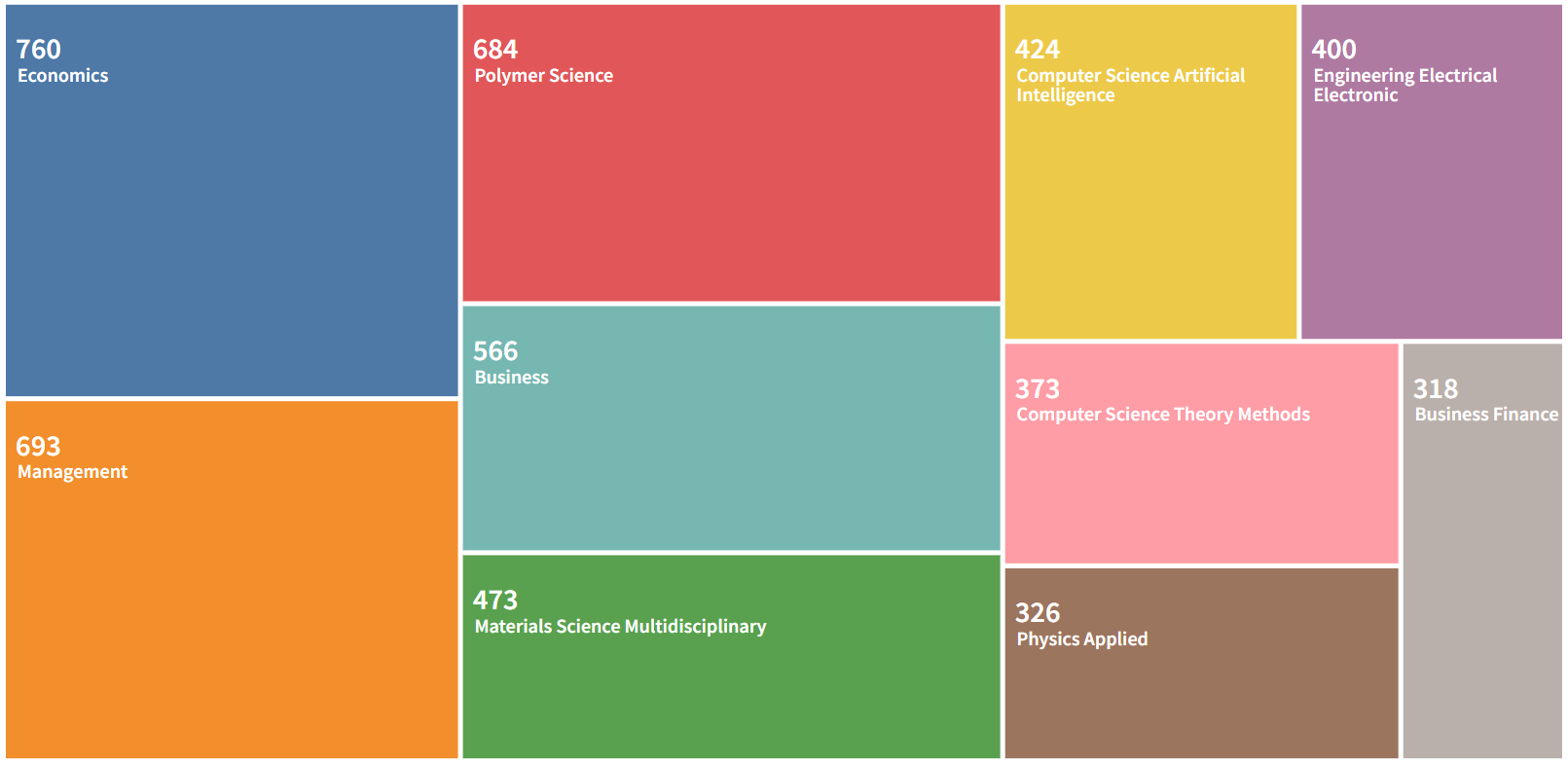 
V roce 2022 byla pro ČR dokoupena retrospektiva dílčí databáze WoS – Emerging Sources Citation Index (ESCI) – Backfile (2005–2014). Tato databáze obsahuje publikace z vybraných kvalitních časopisů, které ale nemají IF. Díky retrospektivě této dílčí databáze WoS do roku 2005 (dříve v ČR tato databáze obsahovala publikace od roku 2015) se změnila oborová struktura UTB. Dominuje obor Economics. Zohledníme-li pouze impaktované publikace, oborová struktura je zobrazena na Obr. 3a.Obr. 3a. Oborové zastoupení impaktovaných publikačních výstupů UTB ve Zlíně z let 2001–2022 indexovaných v databázi Web of Science Core Collection (stav k datu 9. 5. 2023)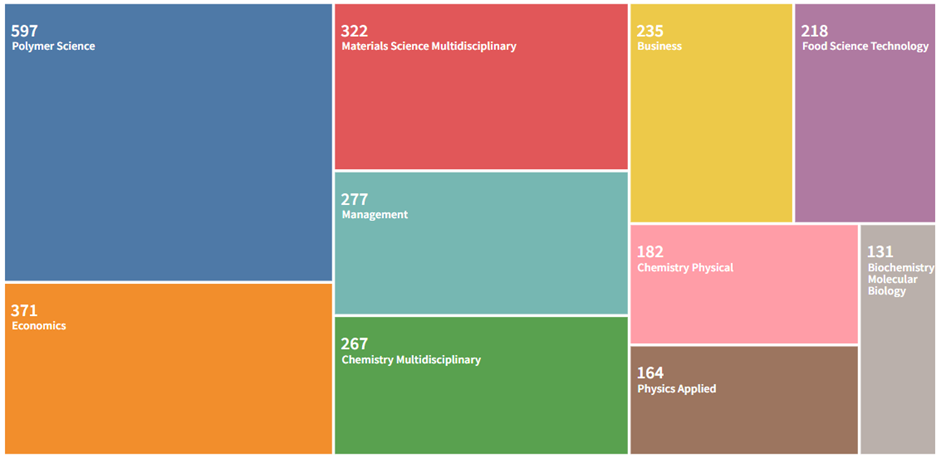 E3 – Zvýšení kvality tvůrčích činnostíPro analýzu kvality tvůrčí činnosti nad rámec informací daných Metodikou 17+ UTB ve Zlíně sleduje publikační výstupy typu Jimp dle jednotlivých kvartilů a součástí univerzity. Výsledky prezentované níže jsou rozděleny do kvartilů podle indikátoru Article Influence Score (AIS) v rámci sloučených kategorií FORD, přičemž se počítá umístění v nejlepším FORDu. Výsledky jsou zařazeny do kvartilů podle aktuálně platné edice AIS z roku 2021.Záznamy jsou rozděleny mezi fakulty podle údajů z fulltextu (pouze v několika málo případech, kdy bylo ve fulltextu uvedeno pouze UTB ve Zlíně jako celek, jsme přihlíželi k údajům v OBD). Toto členění se nyní používá i v rámci pravidel rozpočtu. Výsledky jsou pak přiřazeny součástem bez ohledu na mentální podíly. U prvního kvartilu je v analýze vždy uváděna hodnota bez nejkvalitnějších výsledků, které se umístily v prvním decilu. Analýza obsahuje výhradně dokumenty z Web of Science (typ dokumentu Article, Review, Letter), a to pouze ty z impaktovaných časopisů, které se dají zařadit do jednotlivých kvartilů. Neimpaktované články a další typy dokumentů indikátor E3 nebere v úvahu.Vývoj výsledků součástí mezi lety 2015 až 2022 v jednotlivých kvartilech a prvním decilu nabízejí následující tabulky (Tab. 30a. až 30e.).
Tab. 30a. Srovnání výsledků součástí UTB v D1Poznámka: Data k 31. 12. kalendářního roku – knihovna UTB ve Zlíně.Tab. 30b. Srovnání výsledků součástí UTB v Q1Poznámka: Data k 31. 12. kalendářního roku – knihovna UTB ve Zlíně.Tab. 30c. Srovnání výsledků součástí UTB v Q2Poznámka: Data k 31. 12. kalendářního roku – knihovna UTB ve Zlíně.Tab. 30d. Srovnání výsledků součástí UTB v Q3Poznámka: Data k 31. 12. kalendářního roku – knihovna UTB ve Zlíně.Tab. 30e. Srovnání výsledků součástí UTB v Q4Poznámka: Data k 31. 12. kalendářního roku – knihovna UTB ve Zlíně.Z vývoje výsledků součástí můžeme vidět, že dominantní podíl výstupů typu Jimp na UTB ve Zlíně produkují FT a CPS/UNI. Přičemž tento podíl je tím vyšší, čím vyšší je kvartil analyzovaných publikací. Zároveň s tím můžeme vysledovat dva dlouhodobé pozitivní trendy. Zaprvé, postupný nárůst počtu publikací v prvním decilu od roku 2015 do roku 2020, s propadem v roce 2021 a opětovným mírným nárůstem v roce 2022 (viz Tab. 30a.), a dynamický nárůst výstupů v prvním kvartilu. Přestože počet publikací v D1 je v letech 2021 a 2022 nižší než v roce 2020, kvalita publikací na UTB se zvyšuje. A to díky nárůstu počtu publikací v Q1 a úbytku publikací v Q2-Q4. Při hodnocení je třeba zohledňovat oborová specifika, např. počty článků evidovaných na WoS, kde lze v daných oborech publikovat – v technických a přírodních vědách lze očekávat výrazně vyšší počty publikací než ve společenských a humanitních vědách. Oborové kategorie jsou navzájem nesrovnatelné, nutno sledovat oborové kategorie jednotlivě a porovnávat je s jejich národní a mezinárodní úrovní.Uvedený trend velmi dobře dokumentují i tabulky 30f. a 30g., které ukazují vývoj počtu výsledků UTB ve Zlíně v horní polovině (D1 až Q2) a dolní polovině (Q3 až Q4) publikací typu Jimp. Zatímco v horní polovině výstupů UTB v letech 2015 až 2022 publikovala 1231 výstupů, v dolní polovině se jednalo o 722 výstupů. Zároveň od roku 2017 roste meziročně objem výstupů v horní polovině, zatímco objem výstupů v horších kvartilech do roku 2021 stagnoval a v roce 2022 se výrazně snížil. Dochází tudíž ke zlepšení publikačního profilu výstupů UTB na WoS.Tab. 30f. Srovnání výsledků součástí UTB v D1 až Q2Poznámka: Data k 31. 12. kalendářního roku – knihovna UTB ve Zlíně.Tab. 30g. Srovnání výsledků součástí UTB v Q3 a Q4Poznámka: Data k 31. 12. kalendářního roku – knihovna UTB ve Zlíně.Ještě o něco detailnější a objektivnější obrázek vývoje kvality publikační činnosti na UTB ve Zlíně dle Jimp nabízejí tabulky 30h. a 30ch., které sumarizují vývoj přepočteného počtu výstupů v Jimp na jeden plný pracovní úvazek na součásti (FTE). Zohlednění počtu FTE na jednotlivých součástech dává lepší přehled relativní publikační kapacity fakult.Tab. 30h. Přepočtený počet výstupů v D1 až Q2 1 FTE po součástechPoznámka: Data k 31. 12. kalendářního roku – knihovna UTB ve Zlíně.Tab. 30ch. Přepočtený počet výstupů v Q3 až Q4 1 FTE po součástechPoznámka: Data k 31. 12. kalendářního roku – knihovna UTB ve Zlíně.E4 – Umělecká činnost Výsledky umělecké činnosti vykazované do databáze RUV jsou na UTB ve Zlíně doménou FMK. Okrajově pak do RUV vykazovala i FHS. Počet výstupů vykázaných do RUV v letech 2014–2022 je uveden v Tab. 31. (kategorie A, B a C). Tab. 31. Počet výstupů do RUV za UTB ve Zlíně v letech 2014–2022 podle jejich významnostiPoznámka: *Před certifikací                           výstupy FMK/výstupy FHSRok 2022 byl z hlediska uměleckých tvůrčích činností co do počtu výstupů a jejich prezentace velmi úspěšný. Čísla v jednotlivých kategoriích reflektují návrh garantů segmentů, ukazují však stav před certifikací, kdy lze předpokládat možné přehodnocení ze stran certifikátorů RUV, a tedy případné snížení či zvýšení počtu záznamů mezi jednotlivými typy. Nicméně i přes výše uvedené proběhla celá řada výstav a realizací, níže uvádíme pět mimořádně významných akcí a následně další významné události/aktivity v bodovém přehledu. DIPLOMKY 2022 FMK zrealizovala již popáté výstavu závěrečných prací Diplomky 22, která se představila ve fakultní galerii G18 ve dnech 29. června až 21. července 2022. Na společné výstavě prací studentů, kteří ukončili magisterské studium v akademickém roce 2021/2022 na Ústavu marketingových komunikací a v ateliérech Animovaná tvorba, Audiovizuální tvorba, Design obuvi, Design oděvu, Design skla, Digitální design, Grafický design, Produktový design, Průmyslový design, Reklamní fotografie, Tvorba prostoru a Arts Management, bylo celkem k vidění přes 60 prací. Myšlenka výstavy byla podpořena generací sněhových vloček – současná nejistá doba se tak podepsala na tématech, která studenty zajímají. Mezi pracemi absolventů se objevily náměty jako destilace duše, příbytek v putovní nouzi, stopování v kruhu, cesta temným lesem a další. Zároveň byl vydán i katalog, který obsahuje všechny práce studentů výše uvedených ateliérů.FMK 20 – VÝSTAVAU příležitosti oslav svého 20. výročí připravila FMK výstavu Dvacet let FMK, která prezentovala nejvýznamnější tvůrčí výstupy, experimenty i úspěchy na poli umění a kreativních průmyslů, které za poslední dvě dekády z ateliérů umělecké fakulty vzešly. Výstava se odehrávala ve dvou zlínských galeriích – Krajské galerii výtvarného umění ve Zlíně a fakultní galerii G18. V Krajské galerii výtvarného umění ve Zlíně byla část výstavy THE BEST OF – náhled do minulosti, práce absolventů ze třinácti ateliérů, které ukazují jak osobité cesty jednotlivců, tak i překvapivé průniky jejich tvorby. Expozice FOR FUTURE ve fakultní galerii G18 představila výhled do budoucnosti, nahlížený skrze nedávné fakultní projekty a témata. Zahájení výstavy proběhlo 20. září 2022, ve fakultní galerii G18 trvala do 11. listopadu 2022 a v Krajské galerii výtvarného umění ve Zlíně do 22. ledna 2023. DESIGNBLOK 2022Designblok, Prague International Design Festival je největší výběrová přehlídka designu a módy ve střední Evropě. Pražského mezinárodního festivalu designu se každoročně účastní stovky designérů, firem, studií, umělců i škol. Letošní ročník se konal ve dvou výstavních domech – Gabriel Loci a Uměleckoprůmyslovém muzeu a na dalších více než dvou desítkách míst po celé Praze v termínu 5. až 9. října 2022. Instalace FMK byly vystaveny v rámci OPEN STUDIA v prostorách kláštera Gabriel Loci v Holečkově ulici na Smíchově. Fakultní reprezentaci měl na starost tým studentů z několika ateliérů, kteří se svým návrhem zvítězili v jarní fakultní soutěži. Na výstavě byly k vidění unikátní instalace různorodých párů rukou, které reprezentovaly každý ze třinácti uměleckých ateliérů a proces jejich tvůrčích činností. Druhou expozici FMK připravili studenti a pedagogové z ateliéru Průmyslový design, a to samostatnou prezentaci projektu Na Mars!, kde představili kolekci produktů navržených přímo pro specifické podmínky rudé planety.Ateliér Design oděvu na Mercedes-Benz Prague Fashion Week SS22Ateliér Design oděvu se největší české módní události účastní pravidelně. Přehlídka ateliéru Design oděvu se konala v Mystic Skate parku Štvanice dne 4. září 2022. Na přehlídce v rámci Mercedes-Benz Prague Fashion Week představili studenti bakalářského studia z ateliéru Design oděvu tři kolekce. ZAHRADNÍ SLAVNOSTSkupinová výstava ZAHRADNÍ SLAVNOST, do které se vedle FMK zapojilo 6 dalších vysokých uměleckých škol z ČR, se zaměřila na ohledávání tématu slavnosti z perspektivy společenských rituálů, latentně spojených s přírodními procesy, často reprezentovanými formou tradičních či naopak pokleslých socio-kulturních fenoménů. Výstava probíhala od 17. srpna do 10. září 2022 v Domě umění Ústí nad Labem. V rámci výstavy vytvořili studenti z ateliéru Digitální design pod supervizí MgA. Václava Ondrouška videomapping na Dům umění s názvem Algoritmus, který vznikal za pomoci AI.
Přehled dalších významných událostí/aktivit FMK v roce 2022: LedenVýstava Jana Jindry, vedoucího ateliéru Reklamní fotografie FMKhttps://fmk.utb.cz/aktuality-akce/frozen-time-jan-jindra-vystava-fotografii-1983-2020/ ÚnorFMK se stává součástí New European Bauhaushttps://fmk.utb.cz/aktuality-akce/fmk-se-stava-soucasti-new-european-bauhaus/Březen Výstava v G18: Leo Heilbrunnhttps://fmk.utb.cz/aktuality-akce/modry-a-silny-pribeh-znacky-alpa-a-lea-heilbrunna/ Aktivity na podporu Ukrajiny: sbírka, prodej designu a videomapping https://fmk.utb.cz/aktuality-akce/materialni-sbirka-na-podporu-ukrajiny/ https://fmk.utb.cz/aktuality-akce/kdyz-pomaha-design-a-umeni-studenti-a-pedagogove-z-fmk-prodavaji-sve-produkty/ https://fmk.utb.cz/aktuality-akce/videomapping-na-podporu-ukrajiny/ Duben
Úspěchy studentů FMK na nábytkářském veletrhu Mobitex 2022https://fmk.utb.cz/aktuality-akce/uspech-studentu-na-mobitexu-2022/ 
Květen
Titul Nejkrásnější české knihy roku míří doktorandům z FMKhttps://fmk.utb.cz/aktuality-akce/titul-nejkrasnejsi-ceske-knihy-roku-miri-doktorandum-z-fmk/Titul Best in Design pro studenta ateliéru Průmyslový designhttps://fmk.utb.cz/aktuality-akce/titul-best-in-design-pro-studenta-atelieru-prumyslovy-design/ ČervenAteliér Animovaná tvorba získává ocenění na Zlín Film Festivaluhttps://fmk.utb.cz/aktuality-akce/atelier-animovana-tvorba-ziskava-oceneni-na-zlin-film-festivalu/ Projekt Long Life https://fmk.utb.cz/aktuality-akce/projekt-long-life-uz-vystavoval-ve-3-zemich/ 
ČervenecInspirace z NEBhttps://fmk.utb.cz/aktuality-akce/inspirace-z-new-european-bauhaus-pro-fmk/ SrpenStudenti z FMK vyjíždí do Švédska se svou udržitelnou módouhttps://fmk.utb.cz/aktuality-akce/studenti-z-fmk-vyjizdi-do-svedska-se-svou-udrzitelnou-modou/ ZáříTýden aktivit spjatý s oslavami 20 let FMKhttps://fmk.utb.cz/aktuality-akce/fakulta-multimedialnich-komunikaci-na-podzim-oslavi-sve-dvacetilete-vyroci/ŘíjenÚspěchy ve fotografických soutěžích studentky z ateliéru Reklamní fotografiehttps://fmk.utb.cz/aktuality-akce/petra-basnakova-zaujala-fotografiemi-ze-zivota-beduinu/ Národní cena za slovenský design míří do ateliéru Digitální designhttps://fmk.utb.cz/aktuality-akce/narodni-cena-za-slovensky-design-miri-do-atelieru-digitalni-design/ Studentky z ateliéru Produktový design zvítězily v soutěži Model Young Packagehttps://fmk.utb.cz/aktuality-akce/studentky-z-atelieru-produktovy-design-zvitezily-v-soutezi-model-young-package/ ListopadVýstava o životním díle Pavla Škarky ve fakultní galerii G18 https://fmk.utb.cz/aktuality-akce/pavel-skarka-prumyslovy-design/ Úspěch studentek na POPAI Student Awardhttps://fmk.utb.cz/aktuality-akce/uspech-studentek-na-popai-student-award/ Student z ateliéru Tvorba prostoru navrhl veletržní stánek UTB na Gaudeamushttps://fmk.utb.cz/aktuality-akce/student-z-atelieru-tvorba-prostoru-navrhl-veletrzni-stanek-utb/ ProsinecNárodní ceny za studentský design pro 4 studenty z FMKhttps://fmk.utb.cz/aktuality-akce/narodni-cena-studentsky-design/ E5 – Umělecká činnost s hodnocením AKX až BLX Do databáze RUV bylo v roce 2022 vykázáno celkem 425 výstupů z tvůrčí umělecké činnosti FMK (včetně starého sběru), které prošly schválením rad jednotlivých segmentů a odeslaly se k certifikaci. Tab. 32.  Vybrané výstupy do RUV za UTB ve Zlíně v roce 2022 (AMZ–BMX)Níže jsou uvedeny anotace nejvýznamnějších z nich:Befriend the Wind – Krátkometrážní animovaný film si jako téma zvolil soupeření s jedním ze živlů, 
v tomto případě se protivníkem hlavního charakteru měl stát vzduch – vítr. Animační hříčka ukazuje, jak lze funkčně využít zkratku a vhodnou stylizaci, zjednodušenou kresbu i barevnost, aby jednoduchá zápletka co nejvíce vynikla. A z pouhého gagu se stal až lyrický snímek – odlehčený nadsázkou, poetický svým rytmem, lehkostí a vyzněním (v dramaturgicky dobře vedeném zapojení ruchů a hudby). Film si otevřel cestu do uvádění před diváky hned velmi sebejistě – ve svém výběru jej uvedlo ANNY: Animation Nights New York a dostal se také do profesionální mezinárodní soutěže Zlín Film Festivalu či festivalu Schlingel.Hrůza v tónu gramofónu – Hravá animovaná groteska, která nachází svou inspiraci v hudbě a animaci první poloviny dvacátého století. Autorské dílo tří studentů invenčním způsobem pracuje nejen se žánrem grotesky a hororu, ale také spojuje dobovou píseň a způsob obrazové stylizace s moderní technologií a filmovým jazykem. Dílo vzniklo za spojení tří osobitých autorů, přičemž rozličnost stylů i práce dalo vzniknout novému a originálnímu tvaru, který byl ve fázi vývoje konzultován i s Robertem Lencem, profesorem CalArts a dlouholetým supervizorem scénářů ve studiu Pixar a DreamWorks. Film byl vybrán na tzv. shortlist Student Academy Awards, uveden na několika prestižních filmových festivalech, přičemž například na festivalu Anibar získal i hlavní cenu za Nejlepší film mladých tvůrců (o čemž psal i renomovaný časopis Animation Magazine).Týrání koček: umělecký výzkum v krabici – Sedmdesátistránková publikace, sestává z autorských fotografií a textů. Její sazbu autoři zpracovali částečně digitálně a částečně prostřednictvím risografu, na kterém ji jako součást vlastní performance vytiskli ve 200 kusech. Fotografie byly před tiskem a v jeho průběhu manipulovány úpravami v jednotlivých barevných kanálech a dále upravovány prostřednictvím kresby. Buko – Jarmila (Anna Cónová) se po ztrátě muže ocitne na životní křižovatce, kde se musí rozhodnout, zda zbytek života už jen trpělivě “přečká”, nebo se vzepře a vrhne se do dobrodružství s nejistým koncem. Navzdory dobře míněným radám svých dospělých dětí si zvolí druhou možnost. Tou je život na chalupě v romantické divočině uprostřed Máchova kraje, kde to měl rád především její muž. Ten jí navíc v závěti odkázal vysloužilého cirkusového koně Buka, což na první pohled vypadá jako drsný vtip, protože Jarmila se koní bojí. S pomocí sousedů se rozhodne vzniklé situaci postavit čelem a brzy zjišťuje, že i když to tak zpočátku nevypadalo, právě s tímhle koněm by se jí do života mohlo vrátit štěstí.Slunce – Krátkometrážní animovaný film Slunce předává prostřednictvím jednoduchého příběhu poselství o tom, jak je pro nás důležitá blízkost někoho, kdo nás má rád, koho máme rádi. A že taková hodnota je často přehlížena, třeba pro snahu objevovat mnohem větší zážitky a prožívat silnější dobrodružství, než jsou běžné dny. Jakub Brokl využil současné technologie, digitální 3D animaci, skloubil ji s výraznou stylizací jak postav, tak prostředí. Právě i jeho výtvarné řešení, spolu s příběhem oslovuje malé děti. Není proto ani divu, že tento snímek získal na mezinárodním Zlín Film Festivalu cenu dětských diváků České televize a následně byl zařazen také do programové nabídky.Asterión – V této němé vizuální básni se na stole pečlivého preparátora objeví mohutné tělo býka, který skonal na žhavém slunci uprostřed arény býčích zápasů. Muž se při práci s tělem nezkrotného zvířete vnitřně proměňuje a nachází ve zvířecí kůži cestu, jak se vyrovnat s vlastní smrtelností 
a pomíjivostí života. „Je to příběh dvojího osudu, osudu muže a osudu býka, kteří jsou oba odsouzeni podlehnout své vlastní neklidné povaze.“Český film Asterión, ve kterém Francesco Montagner bez slov a zvuků, jen s pomocí taktilních, Picassem, Manetem i Angerem poučených obrazů vytváří polymitický portrét taxidermisty.Révélations – Galerie Kuzebauch představila na pařížské přehlídce umění Révélations 2022 výběr výtvarníků v rámci koncepce Generation Next, kterou pro galerii vytvořil PhDr. Petr Nový, hlavní kurátor Muzea skla a bižuterie v Jablonci nad Nisou. Generation Next představuje mladší střední generaci českých sklářských výtvarníků narozených v 70. a 80. letech dvacátého století, pro kterou je zásadní různorodost a experimentální zkoumání hraničních poloh sklářského umění. Představí se tak čtveřice umělců, pro které jsou charakteristické rysy Generace Next, tedy otevřenost k různým konceptuálním a estetickým experimentům. Výtvarníky Zuzanu Kubelkovou, Lucii Švitorkovou, Ondřeje Strnadela a Petra Stanického navzájem spojuje nikoliv jednotný estetický názor, ale právě naopak různorodost přístupů a chuť neustále se posouvat dál, experimentovat a nacházet tak nové cesty k vytváření mnohdy až neuvěřitelných autorských výpovědí. Jde o čistě individuální přístupy k jedné matérii skla a o individuální hledání cest ven z často omezujících otěží tohoto materiálu.Petr Stanický se sklem pracuje jako architekt. Jeho díla jsou samostatným specifickým skloprostorem působícím na lidské smysly a emoce. Ač své práce projektuje, konstruuje a často kombinuje materiály, jen výjimečně upírá sklu jeho přirozené opticko-estetické vlastnosti. Od Petra Stanického na Révélations 2022 byla k vidění dvojce děl. Obraz a objekt – ty spojuje hmota proměňující se v iluzi, skutečný geometrický prostor v iluzivní linii, která ho doplňuje a popírá zároveň.E6 – Výstupy základního výzkumu s mezinárodními partneryMezinárodní spolupráce ve výzkumu a vývoji je na UTB ve Zlíně realizována prostřednictvím mobilitních programů pro pracovníky i studenty převážně doktorských studijních programů. Jedním z ukazatelů efektivity mezinárodní spolupráce jsou také společné publikační výstupy. Na Obr. 4. je znázorněn přehled nejčastěji spolupracujících zemí na publikačních výstupech od roku 2001. Přehled deseti nejčastěji spolupracujících zahraničních institucí je uveden na Obr. 5.Obr. 4. Přehled nejčastěji spolupracujících zemí z hlediska publikačních výstupů indexovaných v databázi WoS v letech 2001–2022 (stav k 3. 5. 2023)


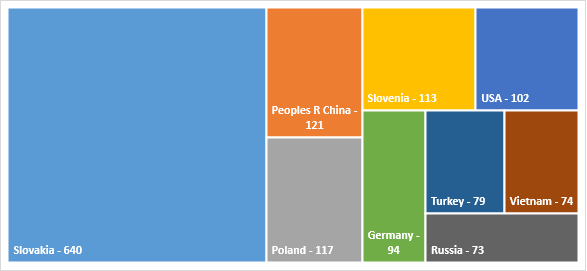 Obr. 5. Přehled deseti nejčastěji spolupracujících zahraničních institucí z hlediska publikačních výstupů indexovaných v databázi WoS v letech 2001–2022 (stav k 3. 5. 2023) 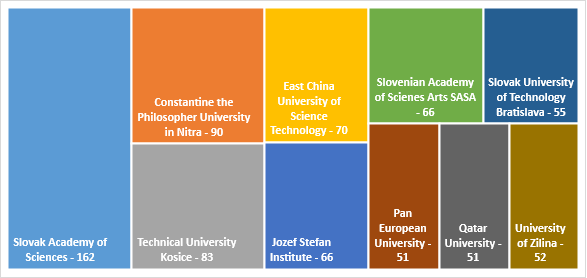 E7 – Účelové finanční prostředky na VaVSměry tvůrčí činnosti byly pokryty grantovými projekty, zejména řešením projektů Grantové agentury ČR, Technologické agentury ČR, resortních poskytovatelů (Ministerstva školství, mládeže a tělovýchovy, Ministerstva průmyslu a obchodu, Ministerstva zemědělství), a také prostřednictvím Interní grantové agentury (IGA) v rámci specifického vysokoškolského výzkumu. Mezinárodní spolupráce byla realizována prostřednictvím intenzivní participace na projektových žádostech programu Horizon 2020 a také tzv. Norských fondů (Dům zahraniční spolupráce, Evropská komise, COST). 

Od roku 2015 jsou projekty IGA řešeny i na výzkumných centrech (do roku 2014 IGA realizována pouze na fakultách), což umožňovalo zapojení a vzdělávání nadaných studentů navazujících magisterských a doktorských studijních programů na špičkových výzkumných infrastrukturách. Od roku 2021 jsou pak na UTB řešeny projekty v rámci projektu OP VVV Juniorské granty UTB ve Zlíně. Projekty jsou řešeny výhradně studenty DSP v anglickém jazyce. Projekty externích poskytovatelů jsou důležitým nástrojem ke zvýšení intenzity tvůrčích činností, ale i prokázání odborné způsobilosti realizovat SP.V následujících tabulkách jsou uvedeny počty výzkumných projektů řešených v letech 2018–2022 (Tab. 33a.) a celkové uznané náklady výzkumných projektů řešených na UTB ve Zlíně (Tab. 33b.).Tab. 33a. Počty řešených výzkumných projektů na UTB ve Zlíně v letech 2018–2022Poznámka: Science Activity Reporty za roky 2018–2022, CEP. UTB v roli řešitele nebo spoluřešitele projektu.Tab. 33b. Celkové uznané náklady výzkumných projektů řešených na UTB ve Zlíně v letech 2018–2022 
(v tis. Kč).Počet řešených výzkumných projektů i výše účelové dotace závisí na úspěšnosti UTB ve Zlíně ve veřejných soutěžích, ale také na aktuálně vypsaných projektových soutěžích externích poskytovatelů, což vysvětluje rozkolísanost celkových hodnot ve výše uvedených tabulkách. Převážná část výzkumných projektů je řešena na výzkumných centrech UNI-CPS a CEBIA-Tech.E8 – Výnosy ze smluvního výzkumuCelkové výnosy ze smluvního výzkumu na UTB ve Zlíně v letech 2016–2022 jsou zobrazeny v Tab. 34.  Z tabulky lze pozorovat meziroční pokles u tří součástí UTB ve Zlíně, které se zapojují do smluvního výzkumu – FT pokles o 45,24 %, FAI pokles o 22,79 %, UNI+CPS pokles o 36,15 %.  V roce 2021 se do smluvního výzkumu zapojily dvě další fakulty, které naopak zaznamenaly meziroční nárůst smluvního výzkumu – FMK nárůst o 7,34 %, FHS nárůst o 100 %. Celkové výnosy smluvního výzkumu na UTB mezi lety 2021 a 2022 klesly o 34,02 %.Tab. 34. Celkové výnosy ze smluvního výzkumu na UTB ve Zlíně v letech 2016–2022 (v tis. Kč).E9 – Mezinárodní projekty VaVPočet mezinárodních projektů (v souladu s národní metodikou hodnocení – Metodika 17+) v letech 2018–2022 je znázorněn v Tab. 35.Tab. 35. Počet a celkové výnosy z mezinárodních projektů 2018–2022E10 – Transfer znalostí a spolupráce s praxíPřenos získaných poznatků z oblasti základního výzkumu do praxe byl v rámci UTB ve Zlíně zajišťován v roce 2022, tak jako v minulém období, prostřednictvím Centra transferu technologií (dále jen „CTT“), které bylo zřízeno v roce 2008 jako specializované pracoviště pro spolupráci s aplikační sférou a transfer výsledků výzkumu a vývoje (VaV), a které je začleněno v organizační struktuře Univerzitního institutu UTB ve Zlíně.Zabezpečování průmyslově právní ochrany výsledků VaV a provádění potřebných kroků vedoucích          k jejich komercializaci bylo na UTB ve Zlíně, stejně jako v minulých letech, i v roce 2022 předmětem činnosti tohoto specializovaného pracoviště. Rozvoj činnosti a služeb CTT byl v souladu s potřebami regionu a regionálních partnerů a přispíval k zajišťování funkčního transferu výsledků činností aplikovaného výzkumu do praxe. CTT bylo navíc významným pojítkem mezi UTB a průmyslovou praxí díky specializovaným službám z oblasti průmyslově právní ochrany, které provádělo nejen interně pro UTB ve Zlíně, ale pokud jde o poskytování konzultací, zpracování rešerší a posudků, také pro průmyslové subjekty – externí partnery nebo další zájemce. Portfolio duševního vlastnictví UTB ve Zlíně je budováno dle směrnice rektora SR/34/2019 Uplatnění a ochrana práv duševního vlastnictví vznikajícího v souvislosti s tvůrčí činností zaměstnanců a studentů UTB ve Zlíně. Rozdělení výnosů z komercializace předepisuje Interní fond na podporu inovačních činností a je uvedeno ve směrnicích rektora SR/19/2015 a SR/27/2019 Interní fond na podporu inovačních činností. Strategie pro komercializaci je dána směrnicí rektora SR/26/2019 Postup a pravidla pro komercializaci výsledků na UTB. V rámci projektu IKAROS byla vydána směrnice rektora SR/24/2022 Příprava dokumentace pro zakládání spin-off firem na UTB nebo získání účasti v jiné právnické osobě za účelem komercializace duševního vlastnictví na UTB. Ukončené transferové projekty na bázi proof-of-concept „Komercializace na UTB ve Zlíně I“ (GAMA I, TAČR) a „Komercializace na UTB ve Zlíně II“ (GAMA II, TAČR) byly podpořeny směrnicí rektora SR/15/2017 Zřízení Rady pro komercializaci a pokynem kvestora PK/12/2020 Organizace projektů GAMA.V rámci plnění Plánu realizace Strategického záměru univerzity 21+ a aktivity Plán realizace Strategického záměru UTB ve Zlíně pro 2022 byl připraven pilotní projekt Interní grantová podpora komercializace.CTT spolupracuje s jednou spin-off firmou UTB ve Zlíně a s firmami umístěnými a zasídlenými na Vědeckotechnickém parku v budově U11, který byl vybudován v roce 2008 na základě projektu „Vědeckotechnický park a centrum pro transfer technologií při UTB ve Zlíně“ a byl financován Evropským fondem pro regionální rozvoj, Ministerstvem průmyslu a obchodu ČR a UTB ve Zlíně v rámci Operačního programu Průmysl a podnikání, programu PROSPERITA. Vědeckotechnický park při UTB je akreditovaným členem Společnosti vědeckotechnických parků ČR, z. s. a poskytuje kompletní infrastrukturu pro podporu inovačního podnikání ve Zlínském kraji a okolí. Transfer technologií a znalostí byl rovněž uskutečňován prostřednictvím profesních sdružení, jichž jsou CTT nebo jeho patentoví zástupci členy: Asociace inovačního podnikání České republiky, z. s.;Společnost vědeckotechnických parků ČR, z. s.;Transfera.cz;Platforma ZLINNOVATION;European Patent Institute;Komora patentových zástupců ČR.Přenos poznatků vedoucí k využití výsledků výzkumu a vývoje do praxe byl uskutečňován prostřednictvím spolupráce s podniky a probíhal souběžně ve dvou úrovních: a) smluvní a kolaborativní výzkum, který ověřoval a rozvíjel spolupráci s podnikovým sektorem; jeho rozvoj se projevoval v nárůstu smluvního výzkumu; b) projekty aplikovaného výzkumu a experimentálního vývoje, které byly podpořeny především od národních poskytovatelů; a přenos poznatků do praxe byl vždy předmětem smlouvy o vy-užití výsledků řešení projektu.Přenos poznatků do praxe vycházel z baťovských principů podnikání v rámci rozvoje procesu transferu technologií na bázi kooperace a posilování vazeb univerzita – podniky – regionální samospráva.Komercializace a spolupráce s praxí je prioritní činností CTT. Činnost CTT se soustřeďuje na komplexní služby v oblasti ochrany duševního vlastnictví, konzultantskou a informační činnost související s uzavíráním licencí, dále centrum podporuje komercializaci VaV výsledků a podílí se na řešení transferových projektů v národní i mezinárodní úrovni. Mimo to provádí CTT přímé zastupování univerzity ve věci průmyslových práv před českým Úřadem průmyslového vlastnictví (ÚPV ČR), Evropským patentovým úřadem (EPO), Úřadem Evropské unie pro duševní vlastnictví (EUIPO) a Světovou organizací duševního vlastnictví (WIPO).CTT má mezinárodní akreditaci obuvnické zkušební laboratoře dle požadavků normy pro fyzikálně-mechanické zkoušky obuvnických materiálů a výrobků z usní, koženek, textilních materiálů, plastů a pryží. Ke komercializaci slouží také čisté prostory UNI splňující podmínky pro zařazení do požadované třídy čistoty ISO 7 dle požadavku normy ČSN EN ISO 14644 Čisté prostory a příslušné řízené prostředí v souladu s požadavky normy ČSN EN ISO 13485 Systém managementu jakosti ZP s pravidelným dohledem notifikované osoby a odbornou garancí včetně možností spolupráce s vědeckými týmy. CTT zastává rovněž významnou úlohu při působení UTB ve Zlíně v rámci aktivit regionu. Jeho činnost směřuje do oblasti aplikovaného výzkumu, ochrany průmyslových práv, transferu technologií a inovací. CTT je významným pojítkem mezi UTB a průmyslovou praxí. Odborné a konzultační služby CTT mohou využívat jak pracovníci UTB, tak i firmy a podnikatelé regionu. V roce 2022 se CTT zapojilo do III. ročníku soutěže TRANSFERA TECHNOLOGY DAY 2022, který organizoval spolek Transfera.cz, a kterého je UTB ve Zlíně prostřednictvím CTT členem. Cílem akce bylo propojit českou vědu a zdroje technologií s byznysovou komunitou a vytvořit vhodné podmínky pro vzájemnou spolupráci.Centrum transferu technologií realizovalo v roce 2022 semináře pro studenty a pracovníky UTB ve Zlíně:V rámci plnění Plánu realizace Strategického záměru UTB ve Zlíně 21+ pro rok 2022 a aktivity Plánu realizace Strategického záměru UTB ve Zlíně 21+ pro 2022 se uskutečnil vzdělávací seminář „Co je potřeba udělat pro získání patentu nebo užitného vzoru na výsledek řešení výzkumu a vývoje“ v počtu 48 účastníků.V rámci projektu HR, OP VVV Rozvoj kapacit pro výzkum a vývoj UTB ve Zlíně, se konal jeden seminář s názvem „Praktické aspekty transferu technologií a komercializace výsledků VaV na UTB ve Zlíně“, kterého se zúčastnilo celkem 43 účastníků.Pro FMK tým CTT školil 12 účastníků v semináři s názvem „Právní ochrana autorských děl“.Tým CTT uskutečnil v roce 2022 několik pracovních schůzek s řešiteli dílčích projektů na podporu proof-of-concept aktivit na základě přijatého projektu Komercializace na Univerzitě Tomáše Bati ve Zlíně II, který je veřejnou soutěží programu aplikovaného výzkumu, experimentálního vývoje a inovací GAMA II financovanou Technologickou agenturou České republiky.Koncept podnikatelské univerzity předpokládá přímou spolupráci UTB ve Zlíně s praxí i bez spolufinancování prostřednictvím podpory z veřejných zdrojů. Mírou této přímé spolupráce v oblasti smluvního výzkumu jsou příjmy ze zakázek, které v posledních letech narůstají se zvyšující se mírou spolupráce UTB ve Zlíně s praxí.  Výsledky z transferu znalostí a výsledků výzkumu do praxe za roky 2018–2022 jsou shrnuty v Tab. 36.Tab. 36. Přehled aktivit transferu znalostí a výsledků výzkumu do praxe v letech 2018–2022pilíř internacionalizace
Modul F. Ukazatele hodnocení internACIOnalizacePilíř Internacionalizace zahrnuje Modul F. Ukazatele hodnocení internacionalizace, který mapuje naplňování strategie při rozvíjení mezinárodního prostředí, včetně hodnocení mobilit studentů a akademických i neakademických zaměstnanců UTB a monitoruje mezinárodní spolupráci ve všech činnostech.Internacionalizace je jednou z priorit univerzity. Jedním z hlavních cílů je vytvářet přirozené mezinárodní prostředí podporou přijímání zahraničních posluchačů i vyučujících. Cílem je podporovat výjezdy všech studentů, pedagogů i ostatních zaměstnanců do zahraničí a podporovat realizaci double degree studijních programů.Pro účely dlouhodobého monitoringu kvality ukazatelů hodnocení internacionalizace na UTB ve Zlíně sledujeme devět oblastí, jejichž výsledky jsou podrobněji specifikovány níže:F1: Studijní programy v jiném než českém jazyce;F2: Podíl zahraničních studentů v SO/SP;F3: Zahraniční absolventi SO/SP;F4: Zahraniční studenti na krátkodobých pobytech;F5: Zahraniční zaměstnanci na UTB ve Zlíně;F6: Zaměstnanci se studiem/pracovní stáží v zahraničí;F7: Joint/double/multiple degree studijní programy;F8: Rozšiřování integrace do mezinárodní vzdělávací struktury – objem prostředků;F9: Rozšiřování integrace do mezinárodní vzdělávací struktury – počet projektů.F1 – Studijní programy v jiném než českém jazycePrvní z indikátorů zobrazuje vývoj počtu studijních programů a oborů na UTB 
ve Zlíně akreditovaných v jiném než českém jazyce, resp. v anglickém jazyce od roku 2018 do roku 2023. V případě daného indikátoru můžeme sledovat skokové navýšení počtu akreditovaných studijních programů z důvodu souběhu stávajících akreditací UTB ve Zlíně a získání celé řady nových akreditací studijních programů dle novely zákona o VŠ z roku 2016. Tab. 37.  Počet studijních programů na UTB ve Zlíně v jiném než českém jazyce
Komentář/poznámky: Data z IS/STAG a Výročních zpráv – akreditované SP a SO vždy k 31. 12. kalendářního roku 2018, 2019, 2020, 2021 a 2022. V součtu prezenční i kombinovaná forma studia.F2 – Podíl zahraničních studentů ve studijních oborech a programechDruhý z indikátorů ukazuje podíl počtu zahraničních studentů k celkovému počtu studentů ve studijních programech a oborech na UTB ve Zlíně od AR 2018/2019 do AR 2022/2023.  Univerzita se dlouhodobě věnuje náboru zahraničních uchazečů ke studiu a pravidelně se zúčastňuje zahraničních veletrhů vzdělávání. Spolupracuje s Bata Centrem ve Vietnamu, mezi jehož nejvýznamnější aktivity patří nábor vietnamských uchazečů ke studiu, organizace vzdělávacích workshopů a přednášek, propagace univerzity ve Vietnamu a v celé oblasti Jihovýchodní Asie. Na UTB ve Zlíně bylo zřízeno v roce 2021 Welcome Centrum pro zahraniční studenty a zaměstnance, v rámci Mezinárodního oddělení UTB byla vytvořena a obsazena pozice Welcome Officer. V rámci Ambasadorského programu byl vytvořen systém spolupráce se zahraničními studenty a absolventy UTB ve Zlíně, kteří jsou zapojeni do její propagace zejména v zemích svého původu. Byl zřízen stipendijní program pro tyto zahraniční studenty UTB ve Zlíně, výběr studentů byl realizován na základě práce se sociálními sítěmi a jejich komunikativnosti, případně podle země původu (dle strategie náboru).Univerzita se v roce 2022 intenzivně zapojila do pomoci Ukrajině. Pořádala humanitární sbírku a poskytla pro ukrajinské studenty stipendia i ubytování. Ukrajinští studenti, kteří studovali a žili ve Zlíně, navíc pomáhali s tlumočením. UTB ve Zlíně dlouhodobě registruje velký zájem ukrajinských studentů o studium v nabízených akreditovaných studijních programech. Kvůli probíhající válečné krizi byl tento zájem ještě znásoben. UTB ve Zlíně ve spolupráci s MŠMT připravila projekt – Podpora studia ukrajinských studentů, jimž bylo studium na vysoké škole na Ukrajině znemožněno válkou, na UTB ve Zlíně. V rámci tohoto projektu univerzita poskytla stipendia pro 32 nově příchozích studentů, kteří měli statut uprchlíků. UTB ve Zlíně zároveň vyplatila několik desítek mimořádných stipendií pro již studující studenty z Ukrajiny. Věříme, že podpora MŠMT nám pomohla uspokojit poptávku po kvalitním studiu a zároveň nám napomohla k rozvoji potenciálu ukrajinských studentů, kteří jej v aktuálních podmínkách na Ukrajině rozvíjet nemohou.I nadále probíhá spolupráce s Domem zahraniční spolupráce, ambasádami a dalšími centry. Výsledkem aktivit je iniciativa Study in Czechia na webové platformě https://www.studyin.cz/. Pokračuje se ve využívání Režimu student, který slouží k rychlejšímu udělení víz zahraničním studentům. Tab. 38. Podíl zahraničních studentů v SO/SP v AR 2018/2019 – AR 2022/2023
 Komentář/poznámky: Data z IS/STAG – aktivní studia (vždy k 31. 10. kalendářního roku 2018, 2019, 2020, 2021 a 2022). Údaje jsou zaokrouhleny na celé jednotky. Jedná se o podíl cizinců v SP na dané fakultě vůči celkovému počtu studentů na UTB v dané úrovni studia.F3 – Zahraniční absolventi ve studijních oborech a programechDalší z indikátorů představuje počty zahraničních absolventů ve studijních oborech a programech k 31. prosinci kalendářního roku 2018, 2019, 2020, 2021 a 2022. Tab. 39. ukazuje rozložení počtu zahraničních studentů mezi jednotlivé součásti UTB ve Zlíně. Historicky nejvíce zahraničních studentů studuje na FaME a na FMK. Naopak nejméně zahraničních studentů je na FLKŘ, kde není akreditován žádný studijní program v anglickém jazyce, a na Celoškolském pracovišti (dle SIMS, akreditované SP na CPS), kde jsou pouze doktorské studijní programy.Vedení UTB ve Zlíně cíleně podporuje zvýšení podílu vědeckovýzkumných pracovníků a studentů doktorských studijních programů ze zahraničí na jednotlivých fakultách a ve výzkumných centrech aplikovaného výzkumu. Pro zahraniční studenty studující doktorské studijní programy akreditované v anglickém jazyce je vytvořen stipendijní program s participací součástí zajišťující finanční podporu těmto studentům v prvním roce studia. UTB ve Zlíně intenzivně propaguje studijní programy akreditované v angličtině, pokračuje ve snaze nabízet kvalitní studijní programy, které by ve spojení s moderním ubytováním, vysokým standardem budov, kvalitními knihovnami a dalšími službami přilákaly studenty z celého světa. 
Tab. 39. Počet zahraničních absolventů v SO/SPKomentář/poznámky: Data ze SIMS (vždy k 31. 12. kalendářního roku 2018, 2019, 2020, 2021 a 2022). Absolventi studií za období 1. 1. – 31. 12. každého roku (bez ohledu na přerušení). Studia jsou započítána bez ohledu na způsob financování. Do výstupu jsou zahrnuti též studenti na krátkodobých studijních pobytech a ze Slovenské republiky.F4 – Zahraniční studenti na krátkodobých pobytechJednou ze základních priorit v rámci strategie internacionalizace UTB ve Zlíně je konstantní navyšování počtu zahraničních studentů přijíždějících na krátkodobý studijní pobyt. Většina těchto pobytů je delší než 30 dnů. Standardně každý akademický rok absolvuje zahraniční mobilitu na UTB ve Zlíně více než 400 studentů. Po odeznění pandemie koronaviru SARS-CoV-2 dochází k průběžnému návratu na tyto hodnoty, jak dokládá Tab. 40. níže.Mezinárodní oddělení vhodně rozšiřuje portfolio partnerských smluv tak, aby UTB ve Zlíně disponovala dostatečným počtem atraktivních partnerů pro výjezdy a zároveň aby byla schopna realizovat tento vztah na bilaterální úrovni, tedy i přijmout talentované studenty z partnerských univerzit a nabídnout jim dostatečně kvalitní zázemí. V roce 2022 byly podepsány první bilaterální smlouvy v rámci programu Erasmus+ skrze rozhraní Erasmus Without Paper. Koordinátoři Mezinárodního oddělení pravidelně komunikují se zahraničními kolegy o možnostech výměnných studií, nabídce předmětů a dalších nezbytných záležitostech k uskutečnění výměny. Mezinárodní oddělení aktivně propagovalo možnosti mobilit na UTB ve Zlíně na konferencích, zahraničních návštěvách i během příjezdů návštěv ze zahraničí. UTB ve Zlíně nabízela přijíždějícím studentům bezplatné studium v rámci výměnných programů, bezplatné studium českého jazyka v průběhu semestru a mnoho doplňkových aktivit. Ve spolupráci se správou kolejí a menz se daří zlepšovat komunikaci s ubytovanými studenty (informační materiály v angličtině, jazyková revize online ubytovacího systému). Online rezervační systém je k dispozici i pro zahraniční studenty a umožňuje platby pomocí platebních karet.Studentská organizace ESN Zlín (ex Buddy System Zlín), se kterou UTB ve Zlíně po mnoho let úspěšně spolupracuje s cílem usnadnit integraci zahraničních studentů ve Zlíně, pořádá pravidelné akce, na kterých jsou prezentovány země, ze kterých zahraniční studenti pochází. ESN Zlín se intenzivně zapojuje do činnosti sítě Erasmus Student Network Czech Republic. Každý zahraniční student má v případě zájmu k dispozici svého českého studenta, který mu před příjezdem, ale i v průběhu studia pomáhá řešit problémové situace. O integraci zahraničních studentů se stará i Welcome Centre UTB, které funguje pod Mezinárodním oddělením.Tab. 40. Počet zahraničních studentů přijíždějících na UTB na krátkodobý studijní pobyt
Komentář/poznámky: Data z Výročních zpráv UTB z roku 2018, 2019, 2020, 2021 a 2022 a IS/STAG. Přijíždějící studenti (tj. počty příjezdů) – u studentů, kteří přijeli v roce 2022, se započítávají i ti studenti, jejichž pobyt začal v roce 2021. Započítávají se pouze studenti, jejichž pobyt trval alespoň 2 týdny (14 dní).F5 – Zahraniční zaměstnanci na UTB ve ZlíněIntegrace zahraničních členů akademické obce do života UTB ve Zlíně je součástí strategických dokumentů, a tedy i jednou z priorit internacionalizace. Veškerá komunikace vůči veřejnosti i akademické obci je zajištěna jak v českém, tak i anglickém jazyce, což zahrnuje i oficiální dokumenty a webové stránky. Studentům i zaměstnancům jsou k dispozici kurzy českého i anglického jazyka, a to zcela zdarma. Služby zahraničním i domácím účastníkům mobilit poskytuje Mezinárodní oddělení a jeho Welcome Centre, Job Centrum a Akademická poradna, které zajišťují odborné poradenství dvojjazyčně a s bezbariérovým přístupem. UTB ve Zlíně dlouhodobě podporuje přijímání zahraničních pracovníků s cílem internacionalizovat svou personální strukturu. Mezi akademickými a vědeckými pracovníky a ostatními zaměstnanci působí zahraniční experti, např. z Bosny a Hercegoviny, Číny, Moldávie, Kamerunu, Ghany, Íránu, Indie, Mexika, Pákistánu, Ruska, Turecka, Ukrajiny nebo Vietnamu. Nejvíce zahraničních zaměstnanců pochází ze Slovenska. Počty zahraničních zaměstnanců na UTB ve Zlíně ukazuje Tab. 41. níže.Tab. 41. Zahraniční zaměstnanci na UTB ve ZlíněKomentář/poznámky: Data z IS/SAP k 31. 12. roku 2018, 2019, 2020, 2021 a 2022. Jedná se o fyzický stav zaměstnanců v pracovním poměru, nejsou zde započítány smlouvy mimo HPP. F6 – Zaměstnanci se studiem/pracovní stáží v zahraničíDlouhodobým cílem UTB ve Zlíně je rozvíjet globální kompetence svých pracovníků, ať už pocházejících z České republiky nebo ze zahraničí. Globální kompetence lze získat jak prostřednictvím zahraničních mobilit, tak internacionalizací na domácí půdě, včetně přítomnosti zahraničních pracovníků vysokých škol. Tito zaměstnanci se zkušeností ze zahraničí pak mohou připravovat kurikula obsahující mezinárodní, mezikulturní a globální rozměr, navrhovat a realizovat mezinárodní projekty, pracovat v mezinárodních týmech a navazovat a aktivně rozvíjet smysluplná zahraniční partnerství. AP UTB ve Zlíně mají možnost vyjet na zahraniční mobilitu v souladu se svými kariérními plány a s ohledem na profesní a osobnostní rozvoj. Všichni zaměstnanci mají možnost napsat recenzi ze své mobility na webu xchange.utb.cz, a poskytnout tak cenné rady a zkušenosti svým kolegům při plánování výjezdu do zahraničí.Tabulka 42. zobrazuje podíl akademických a vědeckých pracovníků nebo neakademických pracovníků k celkovému počtu tohoto typu pracovníků, kteří uskutečnili svoji mobilitu v letech 2018–2022. V roce 2020 došlo k prudkému poklesu mobilit vlivem šíření nákazy onemocnění koronaviru SARS-CoV-2. Na UTB ve Zlíně vyjíždí na zahraniční mobilitu standardně 40-45 % akademických a vědeckých pracovníků a cca 6-7 % těch ostatních. Tab. 42. Zaměstnanci se studiem/pracovní stáží v zahraničíKomentář/poznámky: Data z Výročních zpráv UTB z roku 2018, 2019, 2020, 2021 a 2022 a IS/SAP. V tabulce jsou uvedeny všechny mobility v délce 1 den a více, v případě opakovaného výjezdu zaměstnancem v jednom roce je mobilita vykázána pouze jednou.F7 – Joint/double/multiple degree studijní programyUTB ve Zlíně podporuje aktivity vedoucí k akreditaci a realizaci joint/double/multiple degree studijních programů. V současné době jsou aktivní čtyři double degree programy a to – bakalářský a navazující magisterský studijní program Economics and Management ve spolupráci s Huddersfield University Business School a FaME. FT uskutečňuje ve spolupráci se Slovenskou technickou univerzitou v Bratislavě doktorský studijní program Procesní inženýrství v prezenční i kombinované formě studia.Tab. 43. Počet Joint/double/multiple degree studijních programů
Komentář/poznámky: Data z Výročních zpráv UTB z roku 2018, 2019, 2020, 2021 a 2022.F8 – Rozšiřování integrace do mezinárodní vzdělávací struktury – objem prostředkůUTB ve Zlíně dlouhodobě rozvíjí systém podpory přípravy a podávání mezinárodní vzdělávacích (vč. mobilitních), ale i výzkumných projektů formou využívání vybudovaného networkingu, vyhledávání dotačních možností a konzultací při přípravě projektů. Mezinárodní oddělení, které je zodpovědné především za agendu mezinárodních vzdělávacích a mobilitních projektů, průběžně vyhledává dotační možnosti, informuje o jednotlivých výzvách součásti UTB ve Zlíně, připravuje projektové žádosti či pomáhá součástem při jejich přípravě v souladu se strategií UTB ve Zlíně. Zároveň se nadále zapojuje do projektových aktivit poskytujících např. stipendia na mobility (studentů a zaměstnanců), ale i s ohledem na možnosti budoucí výzkumné spolupráce, tvorbu společných studijních programů apod. Realizace projektů záleží z velké míry i na kapacitě součástí a jejich úspěšnosti v projektových žádostech z minulých let. Navýšení počtu získaných projektů i jejich finanční objem byl v roce 2020 způsoben zejména úspěšností FaME v rámci programu Erasmus+ (tři úspěšné projekty KA2) a stabilní projektovou podporou Mezinárodního oddělení (projekty Erasmus+ KA103 a KA107). V následujícím roce 2021 již FaME z kapacitních důvodů o tyto projekty nežádala. Pokles je také způsoben řešením prodloužených projektů Erasmus+ KA103 a KA107 z minulých let. Důvodem prodloužení bylo ztížené čerpání finančních prostředků na mobility v původních termínech. V roce 2022 došlo k opětovnému nárůstu získaných prostředků. Největším donorem byl opět program Erasmus+ a zejména pak Erasmus+KA131, který pro UTB ve Zlíně získal 714 tisíc EUR.  Tab. 44. Objem finančních zdrojů ze získaných mezinárodních vzdělávacích projektůKomentář/poznámky: Data dle Strategie internacionalizace UTB z roku 2018, 2019, 2020, 2021 a 2022.F9 – Rozšiřování integrace do mezinárodní vzdělávací struktury – počet projektůMezinárodním vzdělávacím projektem se rozumí projekt s mezinárodním přesahem, jehož primárním výstupem není vědeckovýzkumná činnost, ale mobilitní či vzdělávací aktivita. Může se jednat o výměnu studentů a zaměstnanců za účelem zvýšení odborných a osobních znalostí, dovedností a kompetencí nebo o projekty, které se zaměřují na rozvoj kurikul, inovativní postupy ve vzdělávání, strategická partnerství apod. Do výčtu projektů mohou být (s ohledem na jejich zaměření a výstupy) zařazeny zejména projekty Erasmus+, EHP fondy, CEEPUS, AKTION, projekty MŠMT, Visegrad Funds aj.Tab. 45. Počet získaných mezinárodních vzdělávacích projektůKomentář/poznámky: Data dle Strategie internacionalizace UTB z roku 2018, 2019, 2020, 2021 a 2022.pilíř třetí role UTB ve Zlíně
Modul G. Ukazatele hodnocení třetí role univerzityModul G. se zabývá hodnocením vybraných aktivit v rámci naplňování pilíře Třetí role univerzity, které mají klíčové dopady na kvalitu vzdělávacích, výzkumných a vývojových aktivit na UTB ve Zlíně a jsou v souladu se záměrem vybudovat pro univerzitu dominantní postavení v oblasti vzdělávání v regionu.Vedle vzdělávacích a tvůrčích aktivit má UTB ve Zlíně významnou roli i ve službě společnosti, v tzv. třetí roli a postupně tuto oblast posiluje. Pod pojem třetí role zahrnuje UTB ve Zlíně osvětu, propagaci a popularizaci vědy a výzkumu a spolupráci s partnery ze strany zaměstnavatelů, veřejné správy i neziskového sektoru na lokální, národní i mezinárodní úrovni.Třetí role je na UTB ve Zlíně velmi širokou oblastí, která zahrnuje: (1) popularizačně-vzdělávací aktivity pro jiné osoby než studenty univerzity, vzdělávání pro posluchače Univerzity třetího věku (U3V),  akce pro žáky MŠ/ZŠ/SŠ a odborné přednášky/kurzy/workshopy pro veřejnost; (2) spolupráce s externími subjekty zejména v oblasti výzkumu a vývoje; (3) členství v externích orgánech; (4) organizační aktivity (kongresy, sympozia, workshopy, organizace olympiád a letních škol); (5)  propagační aktivity UTB ve Zlíně a jejích součástí. Pro účely hodnocení změny dosažené v kvalitě klíčových činností UTB ve Zlíně sledujeme v rámci tohoto modulu následující čtyři indikátory hodnocení oblasti realizace celoživotního vzdělávání (CŽV) poskytovaného univerzitou:G1: Výnosy z CŽV;G2: Účastníci CŽV;G3: Akreditované kurzy CŽV;G4: U3V.G1 – Výnosy z CŽV UTB ve Zlíně usiluje o zajištění efektivního financování všech svých součástí, pracuje na prohloubení vícezdrojového financování svých činností a na zdokonalení systému rozdělování prostředků tak, aby zohledňovaly skutečné výkony. Právní prostředí univerzity reaguje na úpravy relevantních zákonů.Financování UTB ve Zlíně je primárně založeno na příspěvku ze státního rozpočtu na uskutečňování akreditovaných studijních programů a programů celoživotního vzdělávání a s nimi spojenou vědeckou a tvůrčí činnost. Významné zdroje financování představují finanční prostředky na vědu a výzkum a prostředky získané v rámci projektů financovaných z evropských fondů (zejména v OP VVV a v Národním plánu obnovy).
Vyhledávání nových možností financování je realizováno zejména skrze monitoring vhodných grantových a dotačních příležitostí a následným předkládáním projektů, které jsou poté realizovány s finanční podporou grantových agentur. Dodatečné zdroje příjmů UTB ve Zlíně plynou z její doplňkové činnosti, která je realizována především v oblasti smluvního výzkumu a nejrůznějších hospodářských smluv, dále prostřednictvím realizace sympozií, konferencí, seminářů či dalších aktivit pro širokou veřejnost. Nicméně, i realizace programů celoživotního vzdělávání generuje UTB ve Zlíně výnosy. Objem finančních prostředků získaných skrze CŽV v letech 2018–2022 ukazuje Tab. 46.Tab. 46. Objem finančních prostředků získaných skrze CŽV (v tis. Kč)Komentář/poznámky: Data dle Metodiky MŠMT z IS/SAP z roku 2018, 2019, 2020, 2021 a 2022.1/ příspěvek MŠMT podle přepočteného výkonu za předchozí akademický rok2/ příspěvky účastníků – tzv. vložnéFinanční prostředky U3V jsou ze dvou zdrojů:1/ příspěvek MŠMT podle přepočteného výkonu za předchozí akad. rok 2/ příspěvky účastníků – tzv. vložnéU3V je neziskovou činností, nevyčerpané finanční prostředky se na konci kalendářního roku převádí do roku následujícího, za účelem financování realizace letního semestru.Výrazné rozdíly v údajích za jednotlivé roky souvisí s omezením prezenční výuky seniorů v rámci epidemiologických opatření v letech 2020 a 2021.G2 – Účastníci CŽVUTB ve Zlíně je už od svého zřízení v roce 2001 otevřená veřejnosti. Kromě aktivit v rámci své třetí role, které jsou zaměřeny na děti a žáky základních a středních škol, osoby v postproduktivním věku a širokou veřejnost, realizuje pro dospělé, kteří nejsou studenty UTB ve Zlíně, vzdělávací programy celoživotního vzdělávání. Plánování, organizace a zajištění kurzů CŽV je v kompetenci jednotlivých součástí. V závěru roku 2022 však vznikl Institut celoživotního vzdělávání UTB ve Zlíně, který je celouniverzitní metodickou a koordinační jednotkou pro CŽV a klade si za cíl podporovat součásti univerzity při tvorbě nových i realizaci stávajících programů CŽV, aby se univerzita postupně vrátila na výkony v období před celosvětovou pandemií nemoci Covid-19 způsobenou koronavirem SARS-CoV-2.Tab. 47. zobrazuje počty účastníků kurzů CŽV na UTB ve Zlíně v letech 2018–2022. V roce 2020 jsme zaznamenali prudký pokles počtu účastníků v programech CŽV, což souvisí s celosvětovou pandemií nemoci Covid-19 způsobenou koronavirem SARS-CoV-2. S postupným uvolňováním protiepidemických opatření můžeme pak v následujících letech sledovat nárůst počtu realizovaných kurzů CŽV.


Tab. 47. Počet účastníků akreditovaných kurzů CŽVKomentář/poznámky: Data dle Metodiky MŠMT a z Výroční zprávy z roku 2018, 2019, 2020, 2021 a 2022.G3 – Akreditované kurzy CŽVV rámci své třetí role organizuje UTB ve Zlíně mnoho popularizačních a vzdělávacích aktivit široké cílové skupiny. Pro žáky středních škol jsou organizovány praktické stáže a odborné workshopy v laboratořích, dále přípravné kurzy pro maturanty a uchazeče o studium na vysoké škole. Pro širší veřejnost jsou to pak různé populárně-naučné přednášky, workshopy, letní školy, webináře, diskuzní panely, hackathony, konference zaměřené na rozvoj manažerských dovedností, marketingové komunikace, audiovizi a animovanou tvorbu, design, na podporu podnikání a podnikavosti a další.V rámci CŽV realizovaného UTB ve Zlíně proběhlo v roce 2022 celkem 23 kurzů CŽV orientovaných na výkon povolání a 10 kurzů CŽV orientovaných zájmově. Profesní kurzy byly realizovány nejvíce v oblasti humanitních věd a umění, dále v oblasti výchovy a vzdělávání a v neposlední řadě v oblasti zdravotnictví a sociální péče. Naprostá většina zájmových kurzů spadala do kategorie humanitních věd a umění. Jak ukazuje Tab. 48., řada kurzů CŽV plánovaných v letech 2020–2022 musela být z důvodu pandemie způsobené koronavirem SARS-CoV-2 zrušena nebo výrazně omezena a na výkony z let 2018 a 2019 se UTB ve Zlíně vrací velmi pomalu. 
Tab. 48. Počet akreditovaných kurzů CŽV Komentář/poznámky: Data dle Metodiky MŠMT, MPSV a MVČR a z Výroční zprávy z roku 2018, 2019, 2020, 2021 a 2022.G4 – Univerzita třetího věku (U3V)Velkou pozornost věnuje UTB ve Zlíně i seniorům prostřednictvím Univerzity třetího věku (U3V). V rámci realizace U3V rozšířila univerzita svou činnost do dalších měst regionu – kromě Zlína tak probíhají kurzy i ve Vsetíně, Kroměříži, Uherském Hradišti a v Uherském Brodě. Posluchači mají velmi širokou nabídku kurzů: Angličtina, Informatika, Výtvarná studia, Digitální fotografie, Psychologie, fyziologie a životní styl lidí středního a vyššího věku, Právo, Dějiny kultury aj. Nabídka kurzů se každý rok doplňuje o nová témata, v roce 2022 přibyly Regionální geografie Balkánu, Historie textilu a odívání, Architektura zahrad, Ženy v umění a další. Některé kurzy byly otevřené se zcela inovovaným obsahem, jako například Kvalita a bezpečnost potravin a Fenomén Baťa.V letech 2020-2021 rozsah výuky v programu U3V výrazně poklesl v důsledku epidemiologických opatření. Počet studentů v roce 2022 ukazuje na postupný návrat k úrovni, jaká byla před rokem 2020.Tab. 49. zobrazuje počty účastníků v kurzech U3V v letech 2018–2022.Tab. 49. Počet účastníků U3VKomentář/poznámky: Data z Výroční zprávy z roku 2018, 2019, 2020, 2021 a 2022.ZávěrUTB ve Zlíně se systematickému monitoringu kvality svých činností v podobě Zprávy o vnitřním hodnocení a jejích dodatků věnuje šestým rokem. V tomto ohledu považuje monitoring za klíčový pro další rozvoj všech svých činností a pro maximální naplňování dlouhodobých cílů v oblasti vzdělávací, tvůrčí a s nimi souvisejících činností. Jejich stanovování a přijatá opatření jsou vždy součástí Plánu realizace strategického záměru UTB ve Zlíně pro patřičný rok.Z tohoto důvodu UTB ve Zlíně úzce propojila strategický záměr UTB ve Zlíně na léta 2021 až 2030 se systémem jednotlivých pilířů v modulech hodnocení kvality (A. až G.) a jejich dílčími indikátory (An až Gn). Začátkem roku 2022 bylo dokončeno vnější hodnocení institucionální akreditace ze strany NAÚ, které bylo zahájeno ve druhém pololetí roku 2021. Členové komise NAÚ osobně navštívili UTB ve Zlíně, setkali se s garanty vybraných studijních programů, členy RVH UTB nominovanými za akademický senát a se zástupci vedení univerzity. Na základě osobní návštěvy, sebehodnotící zprávy pro účely vnějšího hodnocení institucionální akreditace a dalších podkladů hodnotící komise potvrdila pozitivní dopady institucionální akreditace na činnosti UTB ve Zlíně a formulovala doporučení pro další rozvoj univerzity. Systém zajišťování kvality na UTB ve Zlíně byl shledán za propracovaný a velmi dobře nastavený.Jádro systému zajišťování kvality nadále plnila RVH UTB, která v průběhu roku 2022 realizovala čtyři svá zasedání. V rámci nich byly projednány a zhodnoceny nejenom žádosti o akreditaci nových studijních programů z jednotlivých součástí, ale také byl předložen a projednán Dodatek zprávy o vnitřním hodnocení kvality vzdělávací, tvůrčí a s nimi souvisejících činností Univerzity Tomáše Bati ve Zlíně. Dále RVH UTB realizovala průběžnou kontrolu 14 studijních programů a vyjádřila se ke klíčovým vnitřním normám v oblasti hodnocení kvality studia, standardů studijních programů a průběhu akreditace studijních programů.Seznam použité literaturyHANKOVÁ, M. & KASÁČKOVÁ, J. (2020). Metodická příručka pro studenty UTB aneb máme spolužáka se specifickými potřebami. Zlín: Univerzita Tomáše Bati ve Zlíně.HAYES, B. E. (2009). Beyond ultimate question. A systematic approach to improve customer loyalty. Milwaukee, WI: ASQ Quality Press.CHENG, M. (2011). Transforming the learner' versus 'passing the exam': Understanding the gap between academic and student definitions of quality. In: Quality in Higher Education, 17(1): 317.CHENG, M. (2016). Quality in Higher Education. Developing a Virtue of Professional Practice. Rotterdam: Sense Publisher. IEP – UTB (2020). Institutional Evaluation Report – UTB ve Zlíně. Geneva: European University Association. ŠEBKOVÁ, H., BENEŠ, J., ROSKOVEC, V. (2013). Využití evropských standardů pro zajištění kvality na českých školách. Praha: Centrum pro studium vysokého školství, nakladatelství Vyšehrad.VLK, A., STIBUREK, Š., ŠVEC, V. (2016). Dropout calculation and related policies in Czech higher education. In: FLÉGL, M. HOUŠKA, M., KREJČÍ, I. (Eds.). Proceedings of the 13th International Conference Efficiency and Responsibility in Education (ERIE) 2016. Prague. Czech University of Life Sciences Prague (pp. 650–657).VLK, A., DRBOHLAV, J., FLIEGL, T., HULÍK, V., STIBUREK, Š., ŠVEC, V. (2017). Studijní neúspěšnost na vysokých školách. Teoretická východiska, empirické poznatky a doporučení. Praha: SLON.VOJTĚŠKOVÁ, G. et al. (2020). Průvodce pro studenty se specifickými potřebami na UTB aneb na co mám nárok při studiu. Zlín: Univerzita Tomáše Bati ve Zlíně.YORK, M. (2016). 'Student experience' surveys. Political, theoretical, empirical dimensions. In: CASE, J. M., HISMAN, J. (Eds.). Researching Higher Education. International Perspectives on Theory, Policy and Practice. London: Routledge.Seznam použitÝch ZkratekAP – akademický pracovníkAR – akademický rokBSP – bakalářský studijní programCEBIA-Tech – Centrum bezpečnostních, informačních a pokročilých technologiíCPS – Centrum polymerních systémůCTT – Centrum transferu technologiíCŽV – celoživotní vzděláváníDSP – doktorský studijní programFAI – Fakulta aplikované informatikyFaME – Fakulta managementu a ekonomikyFHS – Fakulta humanitních studiíFLKŘ – Fakulta logistiky a krizového řízeníFMK – Fakulta multimediálních komunikacíFT – Fakulta technologickáGAČR – Grantová agentura ČRIGA – interní grantová agenturaIS STAG – informační systém studijní agendy MŠ – mateřská školaMPO – Ministerstvo průmyslu a obchoduMPSV – Ministerstvo práce a sociálních věcíMSP – magisterský studijní programMŠMT – Ministerstvo školství, mládeže a tělovýchovyNAÚ – Národní akreditační úřadNMSP – navazující magisterský studijní programOP VVV – Operační program Výzkum, vývoj a vzděláváníRVH UTB – Rada pro vnitřní hodnoceníRVVI – Rada pro výzkum, vývoj a inovaceSIMS – Sdružené informace matrik studentů, matrika studentů, která slouží k evidenci o studentech a k rozpočtovým a statistickým účelům, centrální databáze provozovaná MŠMTSOČ – studentská odborná činnostSP – studijní programSR – směrnice rektoraSŠ – střední školaTA ČR – Technologická agentura ČRTHE – The Times of Higher EducationU3V – univerzita třetího věkuUNI – Univerzitní institutVaV – věda a výzkumVaVaI – věda, výzkum a inovaceZŠ – základní školaIndikátorNázevindikátoruPopis indikátoruDatová základnaVnější vazby indikátoruVnitřní vazby indikátoruCyklus monitoringuA1Studijní programyPočet akreditovaných studijních programů UTB 
ve ZlíněInformační systém studijní agendy (dále jen „IS/STAG“) MŠMT – povinná příloha VZMetodika 17+Jednou za rokA2Studenti ve studijních programechPočet studentů na UTB ve ZlíněIS/STAGMŠMT (rozpočet veřejných vysokých škol)Ranking THE – váha 2.25 %Metodika 17+Hodnocení jednotlivých SO/SPJednou za rokA3Zahraniční studentiPočet zahraničních studentů na UTB ve ZlíněIS/STAGMŠMT (rozpočet veřejných vysokých škol – část K). Ranking THE – váha 2.5 %Metodika 17+Jednou za rokA4Přihlášky ke studiuPočet přihlášek ke studiu na UTB ve Zlíně IS/STAGMŠMT – povinná příloha VZMetodika 17+Hodnocení jednotlivých SO/SPJednou za rokA5Studenti přijatí ke studiuPočet studentů přijatých ke studiu na UTB 
ve ZlíněIS/STAGMetodika 17+Hodnocení jednotlivých SO/SPJednou za rokA6Studenti zapsaní do studiaPočet zapsaných studentů ke studiu na UTB ve ZlíněIS/STAGMŠMT (rozpočet veřejných vysokých škol)Metodika 17+Hodnocení jednotlivých SO/SPJednou za rokA7Absolventi SPPočet absolventů na UTB ve ZlíněIS/STAGMetodika 17+Hodnocení jednotlivých SO/SPJednou za rokA8Nezaměstnaní absolventiPočet nezaměstnaných absolventů UTB ve ZlíněStatistiky MPSVMŠMTHodnocení jednotlivých SO/SPJednou za rokA9Graduation rateProcentuální podíl studentů, kteří dokončili studiumStatistiky MŠMTMŠMT (rozpočet veřejných vysokých škol – část K)Hodnocení jednotlivých SO/SPJednou za rokA10Studenti se specifickými potřebamiPočet studentů se specifickými potřebamiVnitřní statistika UTB a statistika MŠMTMŠMT (rozpočet veřejných vysokých škol – studium SSP)Metodika 17+Jednou za rokA11Studijní předměty se zapojením odborníků z aplikační sféryPočet odborníků z aplikační sféry zapojených do výuky v SO/SPIS/STAGMŠMT – povinná příloha VZHodnocení jednotlivých SPStrategie třetí role UTB ve Zlíně Jednou za rokA12Studenti zapojení do výzkumných a tvůrčích činnostíPočet studentů zapojených do výzkumných a tvůrčích činnostíDokumentace IGA/SVOČMetodika 17+Hodnocení jednotlivých SO/SPJednou za rokIndikátorNázevIndikátoruPopis indikátoruDatová základnaVnější vazby indikátoruVnitřní vazby indikátoruCyklus monitoringuB1Poměr studentů a vyučujícíchPočet akademických pracovníků k počtu studentůIS/STAG a Výroční zprávy UTB ve ZlíněRanking THE – váha 4.5 %Metodika 17+Hodnocení jednotlivých SO/SPJednou za rokB2Výzkumné zaměření studijních programůPočet studentů v DSP k počtu studentů v BSPIS/STAGRanking THE – váha 2.25 %Metodika 17+Jednou za rokB3Obsazenost studijních programůPočet akreditovaných studijních programů k počtu studentůIS/STAGJednou za rokB4Kvalita vyučujících Počet AP bez titulu Ph.D. k počtu AP s titulem Ph.D. a vyššímVýroční zprávy UTB 
ve ZlíněRanking THE – váha 6 %Jednou za rokB5Zájem o studiumPočet přihlášek ke studiu k počtu zapsanýchIS/STAGMetodika 17+Hodnocení jednotlivých SO/SPJednou za rokIndikátorNázevindikátoruPopis indikátoruDatová základnaVnější vazby indikátoruVnitřní vazby indikátoruCyklus monitoringuC1Kvalita výuky Hodnocení kvality výuky v jednotlivých studijních předmětech skrze jednotný dotazník v IS/STAGIS/STAGNAŘÍZENÍ VLÁDY č. 274/2016 Sb. (Standard 1.7) a metodiky Rady NAÚHodnocení SP/SOJednou za rokC2Kvalita studia ve studijním programuHodnocení kvality studia v jednotlivých SO/SP u studentů v posledním roce studiaElektronické dotazníkové šetřeníNAŘÍZENÍ VLÁDY č. 274/2016 Sb. (Standard 1.8) a metodiky Rady NAÚHodnocení SP/SOJednou za tři rokyIndikátorNázevindikátoruPopis indikátoruDatová základnaVnější vazby indikátoruVnitřní vazby indikátoruCyklus monitoringuD1Kvalita studia ve studijním programu – absolventiHodnocení kvality studia v jednotlivých SO/SP od absolventů, kteří mají 3-6 let po absolutoriu.Elektronické dotazníkové šetřeníNAŘÍZENÍ VLÁDY č. 274/2016 Sb. (Standard 1.7) a metodiky Rady NAÚHodnocení SP/SOJednou za tři rokyD2Kvalita studia ve studijním programu – zaměstnavateléHodnocení kvality SO/SP ze strany klíčových zaměstnavatelů absolventů UTB ve Zlíně.Elektronické dotazníkové šetřeníNAŘÍZENÍ VLÁDY č. 274/2016 Sb. (Standard 1.7) a metodiky Rady NAÚHodnocení SP/SOJednou za tři rokyIndikátorNázevindikátoruPopis indikátoruDatová základnaVnější vazby indikátoruVnitřní vazby indikátoruCyklus monitoringuE1Citovanost publikačních výstupůCitovanost publikačních výstupů indexovaných ve sledovaných databázích (WoS a Scopus) za posledních pět letDatabáze WoS a ScopusRanking THE – váha 30 %Metodika 17+Strategický záměr Univerzity Tomáše Bati ve Zlíně na období 21+ Jednou za rokE2Počet publikačních výstupůPočet publikačních výstupů indexovaných ve sledovaných databázích (WoS a Scopus) a výstupů v rámci Q1 a Q2Databáze WoS a ScopusMetodika 17+ (Modul 2- bibliometrie, databáze).Ranking THE - 6 %Metodika 17+Strategický záměr Univerzity Tomáše Bati ve Zlíně na období 21+Jednou za rokE3Zvýšení kvality tvůrčích činnostíMeziroční zlepšení hodnocených nebibliometrizovatelných výstupů v rámci Metodiky 17+Metodika 17+ (Modul 1 - vybrané výsledky zaslané do systému SKV)  Strategický záměr Univerzity Tomáše Bati ve Zlíně na období 21+E4Umělecká činnostPočet výstupů v RUVDatabáze RUVMetodika MŠMT (Indikátor FUČ)Metodika 17+Strategický záměr Univerzity Tomáše Bati ve Zlíně na období 21+Jednou za rokE5Umělecká činnost s hodnocením AKX až BLXPočet výstupů v RUV s hodnocením AKX až BKYDatabáze RUVRozpočet veřejných vysokých škol a Metodika 17+ (Modul 2)Strategický záměr Univerzity Tomáše Bati ve Zlíně na období 21+Jednou za rokE6 Výstupy základního výzkumu s mezinárodními partneryPočet výstupů základního výzkumu realizovaného ve spolupráci s mezinárodními partneryDatabáze WoS a ScopusRanking THEMetodika 17+ (Modul 3 a 4)Strategický záměr Univerzity Tomáše Bati ve Zlíně na období 21+Jednou za rokE7Účelové finanční prostředky na VaVObjem získaných účelových prostředků na vědu a výzkumIS/SAPMetodika 17+ (Modul 3 a 4)Strategický záměr Univerzity Tomáše Bati ve Zlíně na období 21+Jednou za rokE8Výnosy ze smluvního výzkumuObjem výnosů ze smluvního výzkumuIS/SAPMetodika 17+ (Modul 3 a 4)Strategický záměr Univerzity Tomáše Bati ve Zlíně na období 21+Jednou za rokE9Mezinárodní projekty VaVPočet mezinárodních projektů dle Metodiky 17+IS/SAP + IS/GAPMetodika 17+ (Modul 3 a 4)Strategický záměr Univerzity Tomáše Bati ve Zlíně na období 21+Jednou za rokE10Transfer znalostí a spolupráce s praxíPočet výstupů transferu technologiíRegistry smluv a patentůMetodika 17+ (Modul 3 a 4)Strategický záměr Univerzity Tomáše Bati ve Zlíně na období 21+Jednou za rokIndikátorNázevIndikátorPopis indikátoruDatová základnaVnější vazby indikátoruVnitřní vazby indikátoruCyklus monitoringuF1Studijní programy v jiném než českém jazycePočet akreditovaných studijních programů, v jiném než českém jazyce, v nichž je realizována výuka IS/STAGMŠMT – povinná příloha VZMetodika 17+Strategie internacionalizace Univerzity Tomáše Bati ve Zlíně na období 21+Jednou za rokF2Podíl zahraničních studentů v SO/SPPodíl zahraničních (studentů ve studijních programech IS/STAGRanking THEMetodika 17+Strategie internacionalizace Univerzity Tomáše Bati ve Zlíně na období 21+Jednou za rokF3Zahraniční absolventi SO/SPPočet zahraničních absolventůIS/STAGRanking THEMetodika 17+Strategie internacionalizace Univerzity Tomáše Bati ve Zlíně na období 21+Jednou za rokF4Zahraniční studenti na krátkodobých pobytechPočet zahraničních studentů přijíždějících na UTB na krátkodobý studijní pobytMŠMT – povinná příloha VZMetodika 17+Strategie internacionalizace Univerzity Tomáše Bati ve Zlíně na období 21+Jednou za rokF5Zahraniční zaměstnanci na UTB ve ZlíněPočet zahraničních pracovníků zaměstnaných na UTB ve ZlíněIS/SAPMŠMT – povinná příloha VZMetodika 17+ (Modul 4)Strategie internacionalizace Univerzity Tomáše Bati ve Zlíně na období 21+Jednou za rokF6Zaměstnanci se studiem/pracovní stáží v zahraničíPodíl akademických i neakademických pracovníků, kteří absolvovali studium/pracovní stáž v zahraničíIS/SAPMŠMT – povinná příloha VZMetodika 17+Strategie internacionalizace Univerzity Tomáše Bati ve Zlíně na období 21+Jednou za rokF7Joint/double/multiple degree studijní programyPočet joint/double/multiple degree studijních programůIS/STAGMŠMT – povinná příloha VZMetodika 17+Strategie internacionalizace Univerzity Tomáše Bati ve Zlíně na období 21+Jednou za rokF8Rozšiřování integrace do mezinárodní vzdělávací infrastrukturyObjem finančních zdrojů ze získaných mezinárodních vzdělávacích projektůIS/SAPMetodika 17+Strategie internacionalizace Univerzity Tomáše Bati ve Zlíně na období 21+Jednou za rokF9Rozšiřování integrace do mezinárodní vzdělávací infrastrukturyPočet získaných mezinárodních vzdělávacích projektůIS/GAPMetodika 17+Strategie internacionalizace Univerzity Tomáše Bati ve Zlíně na období 21+Jednou za rokIndikátorNázevIndikátorPopis indikátoruDatová základnaVnější vazby indikátoruVnitřní vazby indikátoruCyklus monitoringuG1Výnosy z CŽVObjem finančních prostředků získaných skrze CŽVVnitřní statistika UTBIS/SAPMetodika MŠMTStrategie třetí role UTB ve Zlíně Strategie rozvoje celoživotního vzdělávání na UTB ve Zlíně Jednou za rokG2Účastníci CŽVPočet účastníků akreditovaných kurzů CŽVVnitřní statistika UTBMŠMT – povinná příloha VZStrategie třetí role UTB ve Zlíně Strategie rozvoje celoživotního vzdělávání na UTB ve ZlíněJednou za rokG3Akreditované kurzy CŽVPočet akreditovaných kurzů CŽV dle metodiky MŠMT, MPSV a MVČRVnitřní statistika UTBMŠMT – povinná příloha VZStrategie třetí role UTB ve Zlíně Strategie rozvoje celoživotního vzdělávání na UTB ve ZlíněJednou za rokG4U3VPočet studentů U3V a objem získaných finančních prostředkůVnitřní statistika UTBIS/SAPMetodika MŠMTFinancování veřejných vysokých škol (U3V)Strategie třetí role UTB ve Zlíně Strategie rozvoje celoživotního vzdělávání na UTB ve ZlíněJednou za rokAkademický rok2018/20192019/20202020/20212021/20222022/2023Počet studijních programů111168195204209Počet studijních oborů190190111Nesledováno*Nesledováno*Akademický rok2018/20192019/20202020/20212021/20222022/2023Počet bakalářských studijních programů3755646668Počet magisterských studijních programů3562707374Počet doktorských studijních programů3851616567Akademický rok2018/20192019/20202020/20212021/20222022/2023Celkový počet studentů na UTB ve Zlíně9 2269 3979 67410 2289 914Studenti Bc.  studia6 1456 3426 3776 9176 707Studenti Mgr. studia100167203216215Studenti NMgr. studia2 5632 4642 6332 6362 544Studenti DSP studia418424461459448Akademický rok2018/20192019/20202020/20212021/20222022/2023Celkový počet mezinárodních studentů na UTB ve Zlíně1 0441 0329971 1151 204Mezinárodní studenti Bc. studia582603524646706Mezinárodní studenti Mgr. studia346302315304327Mezinárodní studenti DSP studia116127158165171Akademický rok2018/20192019/20202020/20212021/20222022/2023Celkový počet přihlášek na UTB ve Zlíně9 17110 87110 96912 33614 203Přihlášky do Bc. studia6 6498 0887 8489 07810 919Přihlášky do Mgr. studia134200212229338Přihlášky do NMgr. studia2 2352 2682 6602 8532 773Přihlášky do DSP studia153281249176173Akademický rok2018/20192019/20202020/20212021/20222022/2023Celkový počet přijatých studentů na UTB ve Zlíně5 1756 1487 0407 6486 369Přijatí do Bc. studia3 4434 3744 8975 5534 564Přijatí do Mgr. studia75119968088Přijatí do NMgr. studia1 5521 5241 9121 9051 629Přijatí do DSP studia10513113511088Akademický rok2018/20192019/20202020/20212021/20222022/2023Celkový počet studentů zapsaných na UTB 
ve Zlíně4 2884 8955 1155 3865 125Zapsaní do Bc. studia2 8413 3393 3393 7033 579Zapsaní do Mgr. studia5180575156Zapsaní do NMgr. studia1 3001 3571 5991 5241 405Zapsaní do DSP studia9611912010885Akademický rok2018/20192019/20202020/20212021/20222022/2023Celkový počet absolventů UTB ve Zlíně2 0672 0121 9321 9621 878Absolventi Bc. studia1 1311 1251 1401 0601 040Absolventi Mgr. studia---1736Absolventi NMgr. studia881847749841772Absolventi DSP studia5540434430Akademický rok20182019202020212022UTB celkem2,3 %2,2 %2,8 %2,7 %1,8 %Fakulta technologická (FT)2,7 %1,5 %1,9 %3,3 %1,5 %Fakulta multimediálních komunikací (FMK)2,0 %2,9 %2,4 %2,7 %1,8 %Fakulta managementu a ekonomiky (FaME)2,0 %1,9 %3,4 %2,1 %1,5 %Fakulta aplikované informatiky (FAI)2,7 %3,4 %3,6 %2,6 %0,9 %Fakulta humanitních studií (FHS)1,2 %1,3 %1,5 %3,3 %1,5 %Fakulta logistiky a krizového řízení (FLKŘ)6,8 %2,9 %5,9 %2,6 %3,7 %Akademický rokBSPMSPDSPUTB ve Zlíně – celkem57,31 %68,00 %16,52 %Fakulta technologická (FT)30,10 %52,79 %27,93 %Fakulta multimediálních komunikací (FMK)73,56 %79,33 %12,50 %Fakulta managementu a ekonomiky (FaME)50,21 %66,01 %14,15 %Fakulta aplikované informatiky (FAI)40,25 %69,46 %5,26 %Fakulta humanitních studií (FHS)74,20 %79,00 %-Fakulta logistiky a krizového řízení (FLKŘ)60,05 %--Akademický rokBSPMSPDSPUTB ve Zlíně – celkem52,2 %64,5 %11,4 %Fakulta technologická (FT)24,7 %47,7 %20,6 %Fakulta multimediálních komunikací (FMK)72,6 %77,9 %8,8 %Fakulta managementu a ekonomiky (FaME)48,7 %64,4 %10,0 %Fakulta aplikované informatiky (FAI)35,4 %68,8 %4,7 %Fakulta humanitních studií (FHS)69,7 %73,9 %-Fakulta logistiky a krizového řízení (FLKŘ)62,6 %--Akademický rokBSPMSPDSPUTB ve Zlíně – celkem48,4 %60,9 %15,5 %Fakulta technologická (FT)22,1 %46,1 %23,4 %Fakulta multimediálních komunikací (FMK)74,1 %78,2 %21,2 %Fakulta managementu a ekonomiky (FaME)44,7 %59,2 %16,3 %Fakulta aplikované informatiky (FAI)30,9 %65,8 %4,6 %Fakulta humanitních studií (FHS)66,2 %67,7 %25,0 %Fakulta logistiky a krizového řízení (FLKŘ)64,6 %71,0 %-Akademický rokBSPMSPDSPUTB ve Zlíně – celkem48,1 %61,6 %18,7 %Fakulta technologická (FT)23,5 %43,1%73,3%27,7%64,4%61,5 %47,9 %25,5 %Fakulta multimediálních komunikací (FMK)73,3 %77,0 %25,8 %Fakulta managementu a ekonomiky (FaME)43,1 %54,7 %23,0 %Fakulta aplikované informatiky (FAI)27,7 %63,5 %4,3 %Fakulta humanitních studií (FHS)64,4 %70,0 %20,0 %Fakulta logistiky a krizového řízení (FLKŘ)61,5 %71,0 %-Akademický rokBSPMSPDSPUTB ve Zlíně – celkem47,8 %58,5 %20,2 %Fakulta technologická (FT)25,2 %52,0 %31,7 %Fakulta multimediálních komunikací (FMK)73,1 %77,6 %23,5 %Fakulta managementu a ekonomiky (FaME)43,8 %50,7 %23,3 %Fakulta aplikované informatiky (FAI)31,3 %60,0 %5,3 %Fakulta humanitních studií (FHS)64,4 %67,7 %26,7 %Fakulta logistiky a krizového řízení (FLKŘ)61,0 %72,1 %Akademický rok20182019202020212022UTB ve Zlíně – celkem6074100134162Fakulta technologická (FT)1715232728Fakulta multimediálních komunikací (FMK)89202227Fakulta managementu a ekonomiky (FaME)1013132127Fakulta aplikované informatiky (FAI)912172528Fakulta humanitních studií (FHS)1110162432Fakulta logistiky a krizového řízení (FLKŘ)515111520Kurzy a workshopy pro studenty se SPPVzdělávací akce pro zaměstnanceKurz znakové řečiKrizová intervenceProfesní diagnostikaKrizová komunikaceJak projít úspěšně studiemSyndrom vyhořeníPodpůrné skupiny Supervizní setkání „Problémové chování studentů“Rozvoj studijních strategiíInclusive mobilityCanisterapieDramaterapieDramaterapieJak čelit pracovnímu stresuMobility studentů se SPPPracovní prostředí na UTBNoc vědců – Barvy, chutě a vůněPravidelné metodické setkávání a konzultační dnyPočet osob podílejících se na výuce v akreditovaných SP20182019202020212022Fakulta technologická (FT)087249Fakulta managementu a ekonomiky (FaME) (FaME)681051237752Fakulta multimediálních komunikací (FMK)593340127184Fakulta aplikované informatiky (FAI)1040482223Fakulta humanitních studií (FHS)5481686171Fakulta logistiky a krizového řízení (FLKŘ)22324Počet osob podílejících se na vedení závěrečné práce v akreditovaných SP20182019202020212022Fakulta technologická (FT)00000Fakulta managementu a ekonomiky (FaME)7954811717Fakulta multimediálních komunikací (FMK)251255140Fakulta aplikované informatiky (FAI)242631154Fakulta humanitních studií (FHS)321614179Fakulta logistiky a krizového řízení (FLKŘ)23332Počet osob podílejících se na zajištění praxí v akreditovaných SP20182019202020212022Fakulta technologická (FT)00100Fakulta managementu a ekonomiky (FaME)357531345050Fakulta multimediálních komunikací (FMK)838310668206Fakulta aplikované informatiky (FAI)24323000Fakulta humanitních studií (FHS)826823625Fakulta logistiky a krizového řízení (FLKŘ)8511365134132SoučástFTFaMEFMKFAI + CebiaFHSFLKŘCeloškolské pracoviště (CPS)20186858125990412019786117458184920207389135061651202186/13107/65/448/510/022/047/7202285/13113/613/452/59/021/057/7Akademický rok2018/20192019/20202020/20212021/20222022/2023Počet studentů na UTB ve Zlíně na 1 AP UTB ve Zlíně19 18192019Akademický rok2018/20192019/20202020/20212021/20222022/2023Počet studentů v DSP k počtu studentů v BSP1:151:151:141:151:15Procentuální podíl studentů Ph.D. na struktuře studentů UTB ve Zlíně4,5 %4,5 %4,8 %4,5 %4,5 %Akademický rok2018/20192019/20202020/20212021/20222022/2023Počet studentů na jeden SP83 56505047Kalendářní rok20182019202020212022Počet AP bez titulu Ph.D. k počtu AP s titulem Ph.D. a vyšším1:4,61:4,61:6,31:5,81:5,3Procentuální podíl AP bez Ph.D. na struktuře AP22 %22 %16 %17 %19 %Akademický rok2018/20192019/20202020/20212021/20222022/2023Procentuální podíl zapsaných studentů na UTB ve Zlíně z celkového počtu přihlášek47 %45 %47 %44 %36 %Procentuální podíl zapsaných studentů do Bc. studia na UTB ve Zlíně z počtu přihlášek do Bc. studia43 %41 %43 %41 %32 %Procentuální podíl zapsaných studentů do Mgr. studia na UTB ve Zlíně z počtu přihlášek do Mgr. studia57 %58 %58 %51 %50 %Procentuální podíl zapsaných studentů do DSP studia na UTB ve Zlíně z počtu přihlášek do DSP studia63 %42 %48 %61 %49 %Součást / položka dotazníkuUTB ve ZlíněFAIFaMEFHSFLKŘFMKFTPočet respondentů2 854495728571286407367Procentuální účast studentů 
na hodnocení38 %47 %42 %34 %29 %38 %36 %Součást / položka dotazníkuUTB ve ZlíněFAIFaMEFHSFLKŘFMKFTPočet respondentů3 650667878662480536427Procentuální účast studentů 
na hodnocení43 %52 %46 %37 %41 %51 %31 %Součást / položka dotazníkuFAIFAMEFHSFLKŘFMKFTJak celkově hodnotíte cvičení? 4,44,34,53,94,34,3Jak celkově hodnotíte přednášky? 4,14,04,24,14,34,1Jak celkově hodnotíte semináře? 4,04,34,44,14,34,2Jak celkově hodnotíte vyučujícího?4,34,24,44,24,44,3Celkové hodnocení4,24,24,34,14,34,2Součást / položka dotazníkuFAIFAMEFHSFLKŘFMKFTJak celkově hodnotíte cvičení? 4,34,24,33,84,14,3Jak celkově hodnotíte přednášky? 4,14,04,04,14,04,1Jak celkově hodnotíte semináře? 4,34,04,13,94,14,2Jak celkově hodnotíte vyučujícího?4,34,14,24,34,34,4Celkové hodnocení4,34,14,24,14,24,32017201720182018201920192020202020212021PočetProcento výstupůPočetProcento výstupůPočetProcento výstupůPočetProcento výstupůPočetProcento výstupůStupeň 100 %00 %00 %00 %14 %Stupeň 2417 %49 %39 %412 %416 %Stupeň 3937 %511 %928 %824 %1040 %Stupeň 4521 %2350 %722 %1235 %832 %Stupeň 5417 %1430 %1341 %1029 %14 %Bez hodnocení28 %00 %00 %00 %14 %Kvartil dle AIS v rámci oboru (OECD)Kvartil dle AIS v rámci oboru (OECD)Kvartil dle AIS v rámci oboru (OECD)Kvartil dle AIS v rámci oboru (OECD)Kvartil dle AIS v rámci oboru (OECD) Obor (dle OECD)Počet výsledkůDecilDecilQ1Q2Q3Q41.1 Mathematics195 %5 %5 %11 %32 %53 %1.2 Computer and information sciences303 %3 %13 %37 %37 %13 %1.3 Physical sciences974 %4 %12 %45 %31 %11 %1.4 Chemical sciences4033 %3 %21 %47 %25 %7 %1.5 Earth and related environmental sciences565 %5 %20 %32 %32 %16 %1.6 Biological sciences670 %0 %12 %55 %16 %16 %1.7 Other natural sciences130 %0 %31 %46 %23 %0 %2.2 Electrical engineering, electronic engineering, information engineering360 %0 %3 %53 %36 %8 %2.3 Mechanical engineering2133 %33 %76 %14 %0 %10 %2.4 Chemical engineering4326 %26 %40 %23 %28 %9 %2.5 Materials engineering1725 %5 %27 %44 %18 %12 %2.7 Environmental engineering5814 %14 %36 %16 %41 %7 %2.9 Industrial biotechnology254 %4 %12 %52 %8 %28 %2.10 Nano-technology303 %3 %17 %40 %40 %3 %2.11 Other engineering and technologies1236 %6 %36 %34 %16 %14 %3.1 Basic medical research140 %0 %0 %36 %7 %57 %3.2 Clinical medicine150 %0 %7 %20 %53 %20 %3.3 Health sciences303 %3 %37 %37 %10 %17 %4.1 Agriculture, forestry, and fisheries150 %0 %33 %13 %0 %53 %4.5 Other agricultural sciences6015 %15 %47 %32 %13 %8 %5.2 Economics and business880 %0 %1 %5 %15 %80 %5.7 Social and economic geography230 %0 %9 %4 %17 %70 %Do rokuPočet publikací na WoS UTB ve ZlíněPočet citací na WoS UTB ve Zlíně (bez autocitací)20011181675200215320062003202308420042573822200531647032006413630920075167249200865687972009829103032010104812397201113361423920121586161312013187117891201421731923720152662221922016320124045201737352566520184257266782019468127248202050122689420215509327692022604943140Do rokuPočet publikací ve Scopus UTB ve ZlíněPočet citací ve Scopus UTB ve Zlíně2001242512002587822003133203720042082980200532442522006453616520075947568200874896082009969119612010125214930201117301879220122058217022013245624743201428842731820153373312692016394534326201745263725820185077394412019559941157202060924168620216645505572022720664096Kalendářní rokFTCPS/UNIFaMEFAIFHSFLKŘFMKUTB201524000006201667020101620174401100102018430111010201997122102220208902100202021341000082022431500013% podíl na UTB38 %39 %3 %12 %5 %3 %0 %100 %Kalendářní rokFTCPS/UNIFaMEFAIFHSFLKŘFMKUTB2015141202100292016121501100292017161004000302018141602320372019101402000262020101533200332021223152200622022373511742096% podíl na UTB39 %43 %6 %7 %4 %1 %0 %100 %Kalendářní rokFTCPS/UNIFaMEFAIFHSFLKŘFMKUTB2015283302400672016172314100462017243901051079201826381121107920193144663109120204950815300125202162731211700165202252421220510132% podíl na UTB36,9 %43,6 %5,1 %10,2 %3,7 %0,5 %0,0 %100 %Kalendářní rokFTCPS/UNIFaMEFAIFHSFLKŘFMKUTB20151614140003520161414031003220172016370104720181324342004620191120542334820201091654114620211213886615420221273763038% podíl na UTB31 %34 %11 %12 %6 %4 %2 %100 %Kalendářní rokFTCPS/UNIFaMEFAIFHSFLKŘFMKUTB2015141414101005320169779000322017562831104420181452781005520191543143115920201610245200572021571859114620225117340030% podíl na UTB22,1 %14,4 %44,1 %12,5 %5,6 %0,8 %0,5 %100 %Kalendářní rokFTCPS/UNIFaMEFAIFHSFLKŘFMKUTB20154449045001022016354517210912017445301561011920184457115540126201950657105201392020677411206001782021871081813900235202293802432930241% podíl na UTB38 %43 %5 %9 %4 %1 %0 %1231Kalendářní rokFTCPS/UNIFaMEFAIFHSFLKŘFMKUTB2015302815141008820162321712100642017252231101209120182729301230010120192624368544107202026194010611103202117202613157210020221782010103068% podíl na UTB26 %24 %28 %12 %6 %2 %1 %722Kalendářní rokFTCPS/UNIFaMEFAIFHSFLKŘFMKUTB20150,430,580,000,050,200,000,000,2420160,340,520,010,090,080,050,000,2120170,440,630,000,190,210,050,000,2720180,340,590,010,170,150,190,000,2520190,390,620,090,120,150,100,000,2720200,540,720,140,220,180,000,000,3420210,701,500,220,130,100,000,000,4120220,871,390,310,350,090,080,000,45Kalendářní rokFTCPS/UNIFaMEFAIFHSFLKŘFMKUTB20150,290,330,190,180,040,000,000,2020160,230,240,100,150,040,000,000,1520170,250,260,440,130,030,100,000,2120180,210,300,380,140,090,000,000,2020190,200,230,470,100,150,200,050,2120200,210,180,520,110,180,050,010,2020210,140,280,320,130,160,200,030,1720220,160,140,260,110,100,080,000,13Typ výsledku RUV201420152016201720182019202020212022*A – zásadní význam3/010/07/08/03/08/05/02/03/0B – inovativní přínos64/0118/092/069/0117/081/077/079/0128/0C – rozvíjející současné trendy203/0187/0208/0203/0225/2227/1165/0157/0294/0Celkem270315307280347317247238425KódNázevSegmentAteliérAutorAMXBefriend the WindAudiovizeAnimovaná tvorbaPaulíny AnetaAMXHrůza v tónu gramofónuAudiovizeAnimovaná tvorbaČupová Zuzana
Tomková Martina
Ulbert KryštofALYTýrání koček: umělecký výzkum v krabiciDesign / Grafický designGrafický designChrenka Matej, Kencki Adam, Rauerová Elsa, Skalický MatějBKXBukoAudiovizeAudiovizuální tvorbaMasník BorisBMXSlunceAudiovizeAnimovaná tvorbaBrokl JakubBMXAsteriónAudiovizeAudiovizuální tvorbaKonečný LubomírBMXRévélationsVýtvarná uměníDesign sklaStanický PetrKalendářní rokGAČRMPO MŠMTMVMZe MMR TAČRCelkem 201813158310125220191618963019712020131813330287820211314115309772022813145112870Kalendářní rokGAČRMPO MŠMTMVMZe MMR TAČRCelkem 201815 17516 15090 5425 011700022 047149 625201914 25618 26783 8977 2713 204027767154 662202014 766101 06441 69999409 758066 788244 015202114 07812 67867504 9892 816037 650 82 97820229 48517 96319 5928 5831 4171 22438 055 95 517Kalendářní rokFTFaMEFAI+CebiaFAI+CebiaFMKFHSFLKŘUNI+CPSCelkem20163 262-3 329----7 78114 37220177 590-6 913----10 48224 98520187 965-7 076----13 17328 21420194 239-5 452----9 76519 45620202 180-3 890----8 48314 55320215 935-4 46789989915-10 72022 03620223 250-3 44996596530-6 84514 539V roli příjemcePoskytovatel /InvestorProgram/Dotační schémaNázev projektuPodpora (v tis. Kč)Podpora (v tis. Kč)Podpora (v tis. Kč)Podpora (v tis. Kč)Podpora (v tis. Kč)20182019202020212022Dům zahraniční spolupráceCEEPUS IIIHR 0108 – Concurrent Product and Technology Development – Teaching, Research and Implementation of Joint Programs Oriented in Production and Industrial Engineering27002741Dům zahraniční spolupráceCEEPUS IIIPL 0033 – Development of mechanical engineering (design, technology and production management) as an essential base for progress in the area of small and medium companies’ logistics – research, preparation and implementation of joint programs of study21324802713Dům zahraniční spolupráceCEEPUS IIIRO 0013 – Teaching and Research of Environment-oriented Technologies in Manufacturing1914602753Dům zahraniční spolupráceCEEPUS IIIRO 0202 – Implementation and utilization of e-learning systems in study area of production engineering in Central European Region03705393Dům zahraniční spolupráceCEEPUS IIISK 0067 – ADVANCES IN MACHINING – innovation procedures for joint education and research part 216487000Dům zahraniční spolupráceCEEPUS IIIPL 0901 – Teaching and research in advanced manufacturing19997000Dům zahraniční spolupráceCEEPUS IIISK 1018 – Biology, Biotechnology and Food Sciences00000Dům zahraniční spolupráceNorské fondy Univerzální design – mapování potenciálu a zapojení nové generace v oblasti kreativních průmyslů00003180Dům zahraniční spolupráceNorské fondyThe Short-Term Study Stay of TBU in Zlín Students at Volda University College066416600Dům zahraniční spolupráceNorské fondy Student Exchange Programme Between TBU in Zlín and Volda University College000547136EUHorizon EuropeTWINNING FOR DEVELOPMENT OF WORLD-CLASS NEXT GENERATION BATTERIES0000227Mezinárodní visegrádský fondprojekty typu VisegrádVF – MATEJ VRAZEL – Contract no 51910856016410000Mezinárodní visegrádský fondprojekty typu VisegrádZDW Exhibition Design Lab00226610Mezinárodní visegrádský fondprojekty typu VisegrádCitizen science v karpatském regionu: posilování kapacit pracovníků chráněných území00274274187FOSTECTProgram TON DUC THANG UNIVERSITY – FOUNDATION FOR SCIENCE AND TECHNOLOGY DEVELOPMENTDeveloping of counter electrode based on carbon materials applied for Dye-Sensitized Solar Cells0220000Evropská komiseErasmusStudents´ support towards entrepreneurial spirit development00327202923Evropská komiseErasmusPartnership for Innovation of Exact Supporting Courses in Economics and management Study programmes00330300Evropská komiseErasmus+Erasmus+ KA171 mobility do partnerských zemí (8/2022-7/2025)0000727Evropská komiseERASMUS +Erasmus+ KA131 mobility v rámci programových zemí (6/2022 -7/2024)000013719Evropská komiseERASMUS +Erasmus+ KA1 mobility mezi programovými zeměmi (6/2019–9/2020)0130811308100Evropská komiseERASMUS +Erasmus+ KA1 mobility mezi programovými zeměmi (6/2020–9/2021)00885000Evropská komiseERASMUS +Erasmus+ KA1 mobility mezi programovými zeměmi (6/2021–9/2022)00060841476Evropská komiseERASMUS +Erasmus+ kreditová mobilita (období 1/8/2019-31/7/2021)01414141400Evropská komiseERASMUS +Erasmus+ kreditová mobilita (období 1/8/2020-31/7/2022)00175300Evropská komiseERASMUS +Erasmus+ KA1 mobility mezi programovými zeměmi (6/2018–9/2019)01112600Evropská komiseERASMUS +Transformation of a traditional language school by means of business model innovation00637701980MŠMTINTER-EXCELLENCEPříprava a elektrochemické vlastnosti hierarchických struktur flexibilních elektrod na bázi polyanilin/bimetalové oxidy19901990000MŠMTINTER-EXCELLENCEPříprava nano- a mikro-strukturovaných materiálů pomocí samo-organizovaných proteinových fibrilárních systémů03903903900MŠMTINTER-EXCELLENCEStudium polymerních memristorů založených na metakrylátových polymerech s karbazolovými bočními skupinami00950950950MŠMTINTER-EXCELLENCESpolupráce s asociací EASE na vývoji hybridního superkapacitoru00114817661699MŠMTINTER-EXCELLENCEPovrchově funkcionalizovaná skla: Koncept heterostrukturovaných nanočástic inspirovaných umělou fotosyntézou00132516101610MŠMTINTER-EXCELLENCERegional development and public policy under creative economy: Mapping, knowledge sharing and management of New Working Spaces in the Czech Republic006979111017MŠMTPODPORA MOBILITY VP V RÁMCI MEZINÁRODNÍ SPOLUPRÁCE VaVaIVyužití evolučních algoritmů pro návrh a optimalizaci 3D antén 000041MŠMT8J - Podpora mobility výzkumných pracovníků a pracovnic v rámci mezinárodní spolupráce ve VaVaIBiorozložitelné polymerní nanokompozitní systémy se zlepšenými tepelnými a mechanickými vlastnostmi0006060MŠMT8X - Program pro financování projektů mnohostranné vědeckotechnické spolupráce v Podunajském regionuNávrh a příprava multifunkčních magnetických nanočástic pro detekci rakovinných buněk000148148GA ČRMEZINÁRODNÍ GRANTOVÉ PROJEKTY –LEAD AGENCYMetaheuristicky založená parametrická optimalizace modelů a řídicích systémů s dopravním zpožděním 0003371569TA ČRM-Era.net 2Hybridní zařízení na bázi Li-ion baterie a superkapacitoru 00149417382Celkem278429564432711428932231V roli dalšího účastníkaV roli dalšího účastníkaV roli dalšího účastníkaV roli dalšího účastníkaV roli dalšího účastníkaV roli dalšího účastníkaV roli dalšího účastníkaV roli dalšího účastníkaPoskytovatel/InvestorProgram/Dotační schémaNázev projektuPodpora (v tis. Kč)Podpora (v tis. Kč)Podpora (v tis. Kč)Podpora (v tis. Kč)Podpora (v tis. Kč)20182019202020212022COSTCOSTThe Geography of New Working Spaces and the Impact on the Periphery04185127261EU / MŠMTCOSTAntimicrobial properties of materials intended for the preparation of ecologically sustainable food packaging0008917Evropská komiseERASMUS +Rozvoj nových andragogických diagnostických přístupů a intervencí fenoménu docility dospělých0024314314Evropská komiseH2020SHAPE-ENERGY: Social Sciences and Humanities for Advancing Policy in European Energy8970000Evropská komiseH2020SEALIVE: Strategies of circular Economy and Advanced bio-based solutions to keep our Lands and seas alIVE from plastics contamination011092711002235Evropská komiseH2020Building a low-carbon, climate resilient future: Research and innovation in support of the European Green Deal00000Evropská komiseHorizon EuropeStorage Research Infrastructure Eco-System00000Evropská komiseHorizon EuropeSustainable manufacturing and optimized materials and interfaces for lithium metal batteries with digital
quality control0000359Evropská komiseHorizon Widera 2021European Universities designing the horizons of sustainability3401Evropská komiseErasmus+Smart Business Skills of Tourism University Students Applicable on International Labour Market0000346Evropská komiseERASMUS +Podpora kreativity a kreativního myšlení v oblasti vzdělávání marketingové komunikáce00000Dům zahraniční spolupráceNorské fondy 
Fórum Krásná práce - platforma pro posilování aktérů v oblasti tradičních řemesel, jejich síťování a rozvoj interdisciplinární spolupráce00000Evropská komise Horizon Marie Sklodowska-CurieCORAL – ITN, GA no: 955907000015Dům zahraniční spolupráceCEEPUS IIIFostering sustainable partnership between academia and industry in improving applicability of logistics thinking3115593180126Dům zahraniční spolupráceCEEPUS IIIInterdisciplinary approach for enhancing knowledge for enhancing knowledge in supply chin analytics (SCAN)000972Dům zahraniční spolupráceNorské fondyCapacity Building in Mathematics and Statistics Learning Support in Norway and the Czech Republic (MSLS Net)000176149Mezinárodní visegrádský fondprojekty typu VisegrádHow to prevent SMEs failure (Actions based on comparative analysis in Visegrad countries and Serbia)08000Mezinárodní visegrádský fondprojekty typu VisegrádV4 Video Drones000500Mezinárodní visegrádský fondprojekty typu VisegrádClusters as platforms for business-research (B2R) /research-business (R2B) relations000042Mezinárodní visegrádský fondprojekty typu VisegrádPossibilities and barriers for Industry 4.0 implementation in SMEs in V4 countries and Serbia00000Mezinárodní visegrádský fondprojekty typu VisegrádFrom Burden to Resource: Industrial Heritage in Central-Eastern Europe000410Mezinárodní visegrádský fondprojekty typu VisegrádNew challenges for economics in the post Covid-19 era in the countries of V4 region0000162NAWAIAP – International Academic PartnershipCompetent student – experienced graduate: international workshops of labour market key competencies0062400MŠMTINTER-EXCELLENCE Geografické aspekty občanské vědy: mapování trendů, vědeckého poten-ciálu a společenského dopadu v České republice36051135700MŠMTINTER-EXCELLENCELTE219003 FERTI-MAIZE - Innovative Foliar Fertilizer Based on Proteins By-Products for Maize Treatment090275236191EU / MŠMTCOSTModerní přístupy v metaheuristických algoritmech: COST Action Improving Applicability of Nature-Inspired Optimisation by Joining Theory and Practice (ImAppNIO)00000EU / MŠMTCOSTModerní přístupy v metaheuristických algoritmech: COST Action CA17124 Digital forensics: evidence analysis via intelligent systems and practices00000EU / MŠMTCOSTHigh-performance computing v syntéze klasifikátorů pomocí evolučních výpočetních technik a jejich interdisciplinárních aplikací: COST Action IC1406 High-Performance Modelling and Simulation for Big Data Applications (cHiPSet)00000MIRRI – Ministerstvo investícií, regionálného rozvoja a informatizácie Slovenskej republikyInterreg V-A SK-CZAplikovaný výskum a vývoj systémov stropného chladenia s prirodzenou konvekciou pre subjekt pôsobiaci v prihraničnom regióne00020621306TA ČRDelta 2 (bilaterální spolupráce)Izolace kvalitních bílkovin pro krmiva technologií komplexního zpracování chromitých postružin a obdobných surovin00001377TA ČRM-Era.net 2Bioaktivní vstřikovatelné hydrogely pro regeneraci měkkých tkání po rekonstrukčních maxilofaciálních operacích0096293316TA ČRM-Era.net 3Modelovánı́ opotřebenı́ samovolně vnitřně se hojících elastomerů pro sníženı́ emisı́ částic a zvýšení životnosti v budoucích koncepcích e-mobility0000542Celkem12889152481467711231RokPatentové přihlášky podanéUdělené patenty**Zapsané užitné vzoryLicenční smlouvy platné 
(k 31.12.)Licenční smlouvy nově uzavřenéPříjmy ze smluvního výzkumu, konzultací a poradentství (tis. Kč)201812 (z toho 4 zahraniční)11 (z toho 1 zahraniční)1219328 21420199 (z toho 3 zahraniční)42721419 456202018 (z toho 3 Mezinárodní patentové přihlášky PCT a 4 Evropské patenty)11 (z toho 1 Evropský patent)13 (z toho 1 SR)27714 553202115 (z toho 3 Mezinárodní patentové přihlášky PCT, 1 Evropský patent, 1 patentová přihláška v Číně)151730322 52920225 přihlášek vynálezu ČR, 1 přihláška Evropského patentu, 4 mezinárodní patentové přihlášky PCT, 1 přihláška vynálezu v Rumunsku, 1 přihláška vynálezu ve Spojených státech amerických71120715 190Typ studijního programu20182019202020212022Bakalářské studijní programy49999Magisterské studijní programy1117212121Doktorské studijní programy1835293132Podíl zahraničních studentů v bakalářských SO/SP k celkovému počtu studentů v bakalářských SO/SPFTFaMEFMKFAIFHSFLKŘCeloškolské pracoviště (CPS)2018/20191,1 %2,2 %2,6 %2,0 %1,1 %0,5 %0,0 %2019/20200,8 %2,2 %2,3 %2,5 %1,3 %0,5 %0,0 %2020/20210,7 %1,6 %1,9 %2,8 %0,8 %0,4 %0,0 %2021/20220,7 %2,6 %2,0 %2,8 %0,6 %0,6 %0,0 %2022/20230,9 %2,7 %2,4 %3,0 %1,0 %0,6 %0,0 %Podíl zahraničních studentů v magisterských SO/SP k celkovému počtu studentů v magisterských SO/SPFTFaMEFMKFAIFHSFLKŘCeloškolské pracoviště (CPS)2018/20191,6 %4,4 %3,0 %3,8 %0,1 %0,0 %0,0 %2019/20201,5 %3,8 %3,1 %2,9 %0,0 %0,2 %0,0 %2020/20210,6 %4,4 %2,8 %2,8 %0,1 %0,5 %0,0 %2021/20221,1 %4,0 %3,0 %2,8 %0,2 %0,5 %0,0 %2022/20231,8 %4,0 %3,0 %3,6 %0,2 %0,3 %0,0 %Podíl zahraničních studentů v doktorských SO/SP k celkovému počtu studentů v doktorských SO/SPFTFaMEFMKFAIFHSFLKŘCeloškolské pracoviště (CPS)2018/20195,5 %13 %2,2 %4,1 %0,2 %0,0 %2,9 %2019/20205,2 %13 %3,3 %5,2 %0,2 %0,0 %3,3 %2020/20213,7 %18 %3,0 %5,2 %0,2 %0,0 %4,3 %2021/20223,1 %18,3 %3,5 %6,1 %0,2 %0,0 %2,4 %2022/20232,9 %20,5 %2,2 %7,8 %0,2 %0,0 %4,5 %Počet zahraničních absolventůFTFaME FMKFAIFHSFLKŘCeloškolské pracoviště (CPS)201863195136103411110201958154138103356320204517913082438220211897795921812022511071248423610Kalendářní rok20182019202020212022Počet zahraničních studentů přijíždějících na UTB na krátkodobý studijní pobyt458466309209350Kalendářní rok20182019202020212022Počet zahraničních zaměstnanců na UTB ve Zlíně9599101104101Kalendářní rok20182019202020212022Podíl akademických a vědeckých pracovníků, kteří absolvovali studium/pracovní stáž v zahraničí40,2% (259/645) 45,1% (293/648)14,3% (83/579)17,56%(102/581)42,95%(253/589)Podíl neakademických (ostatních) pracovníků, kteří absolvovali studium/pracovní stáž v zahraničí6,49% (22/339)6,54% (24/367)0,9% (4/441)2,6%12/4596,43%30/466Kalendářní rok20182019202020212022Počet Joint/double/multiple degree studijních programů34444Kalendářní rok20182019202020212022Objem finančních zdrojů ze získaných mezinárodních vzdělávacích projektů469 760 EUR630 539 EUR974 282 EUR355 644 EUR924 665EURKalendářní rok20182019202020212022Počet získaných mezinárodních vzdělávacích projektů1113191416Kalendářní rok20182019202020212022Objem finančních prostředků získaných skrze CŽV1 2412 0073 1113 1253 190Objem finančních prostředků získaných skrze U3V1/ 5582/ 9501/ 5752/ 1 1541/ 5602/ 1901/ 5992/ 7561/4872/968Kalendářní rok20182019202020212022Počet účastníků akreditovaných kurzů CŽV a U3V celkem5 7267 2251 1571 4201 719Počet účastníků akreditovaných kurzů CŽV 4 1605 491237471478Počet účastníků U3V1 5661 7349209491 241Kalendářní rok20182019202020212022Počet akreditovaných kurzů CŽV a U3V celkem25525011612689Počet akreditovaných kurzů CŽV194190717833Počet akreditovaných kurzů U3V6160454856Kalendářní rok20182019202020212022Počet účastníků U3V1 5661 7349209491241